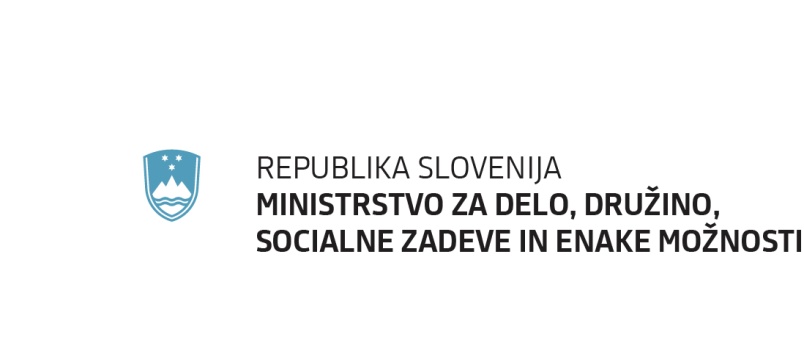 PRILOGE: predlog sklepapredlog Sklepa o valorizaciji nadomestila za invalidnost in določitvi višine dodatka za tujo nego in pomočPRILOGANa podlagi šestega odstavka 21. člena Zakona o Vladi Republike Slovenije (Uradni list RS, št. 24/05 – uradno prečiščeno besedilo, 109/08, 38/10 – ZUKN, 8/12, 21/13, 47/13 – ZDU-1G, 65/14 in 55/17) je Vlada Republike Slovenije na …..seji dne ….. sprejela naslednjiSKLEP1. Vlada Republike Slovenije je sprejela Sklep o valorizaciji nadomestila za invalidnost in določitvi višine dodatka za tujo nego in pomoč in ga objavi v Uradnem listu Republike Slovenije.2. Zavod za pokojninsko in invalidsko zavarovanje Republike Slovenije izplača poračun nadomestila za invalidnost ter dodatka za tujo nego in pomoč upravičencem do 31. januarja 2018.                                                                                                 mag. Lilijana Kozlovič                                                                                                                                                                                                                                                                                                                       GENERALNA SEKRETARKAPrejmejo:‒	Ministrstvo za delo, družino, socialne zadeve in enake možnosti‒	Služba Vlade Republike Slovenije za zakonodajo‒	Ministrstvo za financePREDLOG(EVA 2017-2611-0045)Za izvrševanje 8.a in 9.a člena Zakona o družbenem varstvu duševno in telesno prizadetih oseb (Uradni list SRS, št. 41/83, Uradni list RS, št. 114/06 – ZUTPG, 122/07 – odl. US, 61/10 – ZSVarPre in 40/11 – ZSVarPre-A) je Vlada Republike Slovenije sprejelaSKLEPo valorizaciji nadomestila za invalidnost in določitvi višine dodatka za tujo nego in pomoč INadomestilo za invalidnost po Zakonu o družbenem varstvu duševno in telesno prizadetih oseb (Uradni list SRS, št. 41/83, Uradni list RS, št. 114/06 – ZUTPG, 122/07 – odl. US, 61/10 – ZSVarPre in 40/11 – ZSVarPre-A; v nadaljnjem besedilu: zakon) znaša:– od 1. januarja do 31. marca 2016: 361,95 eurov,– od 1. aprila 2016 do 31. marca 2017: 364,76 eurov,– od 1. aprila 2017: 370,86 eurov. IIDodatek za tujo nego in pomoč po zakonu znaša:1. za invalidne osebe, ki potrebujejo pomoč pri opravljanju vseh osnovnih življenjskih potreb:– od 1. januarja do 31. marca 2016: 201,08 eurov,– od 1. aprila 2016 do 31. marca 2017: 202,65 eurov,– od 1. aprila 2017: 206,03 eurov;2. za invalidne osebe, ki potrebujejo pomoč pri opravljanju večine osnovnih življenjskih potreb:– od 1. januarja do 31. marca 2016: 100,54 eurov,– od 1. aprila 2016 do 31. marca 2017: 101,32 eurov,– od 1. aprila 2017: 103,02 eurov. IIITa sklep začne veljati naslednji dan po objavi v Uradnem listu Republike Slovenije.Št. Ljubljana, dne 30. novembra 2017EVA 2017-2611-0045Vlada Republike Slovenijedr. Miroslav Cerar,predsednikOBRAZLOŽITEVPravici do nadomestila za invalidnost in dodatka za tujo nego in pomoč sta trenutno urejeni v Zakonu o družbenem varstvu duševno in telesno prizadetih oseb (Uradni list SRS, št. 41/83, Uradni list RS, št. 114/06 – ZUTPG, 122/07 – odl. US, 61/10 – ZSVarPre in 40/11 – ZSVarPre-A; v nadaljnjem besedilu: ZDVDTP). Veljavni 8.a člen ZDVDTP določa, da nadomestilo znaša 36 % povprečnega mesečnega čistega osebnega dohodka na zaposlenega v Republiki Sloveniji v minulem letu (v nadaljnjem besedilu: čisti osebni dohodek). Veljavni 9.a člen ZDVDTP določa, da ima invalid, ki sta mu za osnovne življenjske potrebe neogibni stalna pomoč in postrežba drugega, poleg nadomestila pravico do dodatka za tujo nego in pomoč, če takega dodatka ne prejema že po katerem drugem predpisu (prvi odstavek). Če potrebuje invalid pomoč za opravljanje vseh drugih osnovnih življenjskih potreb, znaša dodatek najmanj 20 % in največ 30 % čistega osebnega dohodka. Če potrebuje pomoč za opravljanje večine osnovnih življenjskih potreb, znaša dodatek najmanj 10 % in največ 20 % čistega osebnega dohodka (drugi odstavek). Za ugotavljanje upravičenosti do dodatka za tujo nego in pomoč se smiselno uporabljajo kriteriji, določeni s samoupravnimi splošnimi akti skupnosti socialnega skrbstva in pokojninskega in invalidskega zavarovanja (tretji odstavek). Veljavni 10.a člen določa, da Skupnost socialnega skrbstva Slovenije vsako leto na podlagi uradno ugotovljenega porasta čistega osebnega dohodka valorizira nadomestilo in določi višino dodatka za tujo nego in pomoč (prvi odstavek). Novi zneski nadomestila in dodatka za tujo nego in pomoč se izplačujejo uživalcu od 1. aprila (drugi odstavek).Zgoraj navedene določbe so bile v ZDVDTP dodane z Zakonom o spremembah in dopolnitvi Zakona o socialno varstvenih prejemkih (Uradni list RS, št. 40/11; v nadaljnjem besedilu: ZSVarPre-A). Te določbe so na enak način za naprej uredile isto vsebino določb 8., 9. in 10. člena Zakona o družbenem varstvu duševno in telesno prizadetih oseb (Uradni list SRS, št. 41/83), ki so bile z Zakonom o socialno varstvenih prejemkih (Uradni list RS, št. 61/10) razveljavljene, vendar brez določbe o višini in usklajevanju po Zakonu o usklajevanju transferjev posameznikom in gospodinjstvom v Republiki Sloveniji (Uradni list RS, št. 114/06, 59/07 – ZŠtip, 10/08 – ZVarDod, 71/08, 98/09 – ZIUZGK, 62/10 – ZUPJS, 85/10, 94/10 – ZIU, 110/11 – ZDIU12, 40/12 – ZUJF in 96/12 – ZPIZ-2; v nadaljnjem besedilu: ZUTPG). Zadnji sklep o valorizaciji nadomestila za invalidnost in določitvi višine dodatka za tujo nego in pomoč je na podlagi določb Zakona o družbenem varstvu duševno in telesno prizadetih oseb (Uradni list SRS, št. 41/83) izdala Vlada Republike Slovenije, tj. Sklep o valorizaciji nadomestila za invalidnost in določitvi višine dodatka za tujo nego in pomoč (Uradni list RS, št. 48/05).Zakon o dodatnih interventnih ukrepih za leto 2012 (Uradni list RS, št. 110/11) je določil, da se ne glede na 8.a člen in drugi odstavek 9.a člena ZDVDTP v letu 2012 višina nadomestila za invalidnost in dodatka za tujo nego in pomoč določi v višini, kot je določena s Sklepom o usklajenih višinah transferjev, ki so določeni v nominalnih zneskih ter o odstotku uskladitve drugih transferjev posameznikom in gospodinjstvom v Republiki Sloveniji od 1. julija 2011 (Uradni list RS, št. 57/11), tj. v višini:– 288,89 EUR za nadomestilo za invalidnost,– 165,07 EUR za dodatek za tujo nego in pomoč za invalidne osebe, ki potrebujejo pomoč pri opravljanju vseh osnovnih življenjskih potreb,– 82,54 EUR za dodatek za tujo nego in pomoč za invalidne osebe, ki potrebujejo pomoč pri opravljanju večine osnovnih življenjskih potreb.Zakon o dodatnih interventnih ukrepih za leto 2012 je določil še, da se transferji posameznikom in gospodinjstvom, ki se usklajujejo na podlagi Zakona o usklajevanju transferjev posameznikom in gospodinjstvom v Republiki Sloveniji (Uradni list RS, št. 114/06, 59/07 – ZŠtip, 10/08 – ZVarDod, 71/08, 98/09 – ZIUZGK, 62/10 – ZUPJS in 85/10; v nadaljnjem besedilu: ZUTPG), do 30. junija 2012 ne usklajujejo. Zakon za uravnoteženje javnih financ (Uradni list RS, št. 40/12) je zamrznitev višine nadomestila za invalidnost in dodatka za tujo nego in pomoč podaljšal do 31. decembra 2014. Sedmi odstavek 36. člena Zakona o spremembah in dopolnitvah Zakona o socialno varstvenih prejemkih (Uradni list RS, št. 99/13; v nadaljnjem besedilu: ZSVarPre-C) je leta 2013 le za določeno obdobje, in sicer dokler gospodarska rast ne preseže dva odstotka bruto domačega proizvoda, znova podaljšal zamrznitev višine nadomestila za invalidnost. Na podlagi ugotovitve Vlade Republike Slovenije, da je gospodarska rast v Republiki Sloveniji leta 2014 presegla 2,5 odstotka bruto domačega proizvoda (Sklep o ugotovitvi, da je gospodarska rast presegla 2,5 odstotka bruto domačega proizvoda (Uradni list RS, št. 69/15), je konec leta 2015 prenehala veljati izjema, določena v sedmem odstavku 36. člena ZSVarPre-C, in bi morala biti vsem upravičencem do nadomestila za invalidnost po ZDVDTP že 1. januarja 2016 priznana pravica v višini 36 % povprečnega mesečnega čistega osebnega dohodka na zaposlenega v Republiki Sloveniji v minulem letu. Podobno velja za pravico do dodatka za tujo nego in pomoč. Ker ZSVarPre-A ni določil, da se nadomestilo za invalidnost in dodatek za tujo nego in pomoč po ZDVDTP usklajujeta po ZUTPG, za določitev valorizacije nadomestila za invalidnost in višine dodatka za tujo nego in pomoč veljajo določbe 8.a, 9.a in 10.a člena ZDVDTP.Ker je, kot že omenjeno zgoraj, zadnji sklep o valorizaciji nadomestila za invalidnost in določitvi višine dodatka za tujo nego in pomoč na podlagi razveljavljenih določb ZDVDTP izdala Vlada Republike Slovenije, veljavne določbe 8.a, 9.a in 10.a člena ZDVDTP pa so na enak način za naprej uredile isto vsebino razveljavljenih določb ZDVDTP, se s predlaganim sklepom predlaga, naj Vlada Republike Slovenije od 1. januarja 2016 določi valorizacijo nadomestila za invalidnost in novo višino dodatka za tujo nego in pomoč. Posledično se zviša tudi razlika do nadomestila za invalidnost ter zdravstveno zavarovanje.Statistični urad Republike Slovenije je pojasnil, da je izraz »čisti osebni dohodek« samo drug izraz za današnjo »neto plačo«. Tako se je izraz »neto osebni dohodek« prvič uporabil v statistični informaciji z dne 20. 11. 1989 (podatki za september 1989), pri čemer sta se v isti publikaciji uporabljala oba izraza. Tako se je nadaljevalo vse do statistične informacije z dne 19. 1. 1993 (podatki za november 1992), ko se je začel uporabljati samo izraz »neto plača«. Podobno je tudi z izrazoma »kosmati osebni dohodek« in »bruto plača«. Tako sta v Statističnem letopisu RS 1991 uporabljena izraza kosmati in čisti osebni dohodek, v letopisu za leto 1992 bruto in čisti osebni dohodek, v letopisu za leto 1993 pa bruto in neto plača. Opredelitev vseh omenjenih izrazov se ni spreminjala.Za leto 2016 je povprečna mesečna plača na zaposlenega znašala 1.030,16 EUR (objavljena v Uradnem listu RS, št. 11/17), za leto 2015 1.013,23 EUR (objavljena v Uradnem listu RS, št. 18/16) in za leto 2014 1.005,41 EUR (objavljena v Uradnem listu RS, št. 12/15).Glede na višine povprečne mesečne plače na zaposlenega za leta 2014, 2015 in 2016 veljavne določbe 8.a in 9.a ZDVDTP ter 10.a člena ZDVDTP, ki določa, da se novi zneski nadomestila in dodatka za tujo nego in pomoč uživalcu izplačujejo od 1. aprila, se s predlaganim predlogom sklepa predlaga, naj znaša:1. nadomestilo za invalidnost:– od 1. 1. do 31. 3. 2016: 361,95 EUR,– od 1. 4. 2016 do 31. 3. 2017: 364,76 EUR,– od 1. 4. 2017: 370,86 EUR;2. dodatek za tujo nego in pomoč za invalidne osebe, ki potrebujejo pomoč pri opravljanju vseh osnovnih življenjskih potreb:– od 1. 1. do 31. 3. 2016: 201,08 EUR,– od 1. 4. 2016 do 31. 3. 2017: 202,65 EUR,– od 1. 4. 2017: 206,03 EUR;3. dodatek za tujo nego in pomoč za invalidne osebe, ki potrebujejo pomoč pri opravljanju večine osnovnih življenjskih potreb:– od 1. 1. do 31. 3. 2016: 100,54 EUR,– od 1. 4. 2016 do 31. 3. 2017: 101,32 EUR,– od 1. 4. 2017: 103,02 EUR.Predlaga se tudi, da Vlada Republike Slovenije sprejme sklep, na podlagi katerega poračun nadomestila za invalidnost ter dodatka za tujo nego in pomoč izplača Zavod za pokojninsko in invalidsko zavarovanje Republike Slovenije najkasneje do 31. 1. 2018.Kotnikova ulica 28, 1000 Ljubljana	T: 01 369 77 00	F: 01 369 78 32 	E: gp.mddsz@gov.si www.mddsz.gov.siKotnikova ulica 28, 1000 Ljubljana	T: 01 369 77 00	F: 01 369 78 32 	E: gp.mddsz@gov.si www.mddsz.gov.siKotnikova ulica 28, 1000 Ljubljana	T: 01 369 77 00	F: 01 369 78 32 	E: gp.mddsz@gov.si www.mddsz.gov.siKotnikova ulica 28, 1000 Ljubljana	T: 01 369 77 00	F: 01 369 78 32 	E: gp.mddsz@gov.si www.mddsz.gov.siKotnikova ulica 28, 1000 Ljubljana	T: 01 369 77 00	F: 01 369 78 32 	E: gp.mddsz@gov.si www.mddsz.gov.siKotnikova ulica 28, 1000 Ljubljana	T: 01 369 77 00	F: 01 369 78 32 	E: gp.mddsz@gov.si www.mddsz.gov.siKotnikova ulica 28, 1000 Ljubljana	T: 01 369 77 00	F: 01 369 78 32 	E: gp.mddsz@gov.si www.mddsz.gov.siKotnikova ulica 28, 1000 Ljubljana	T: 01 369 77 00	F: 01 369 78 32 	E: gp.mddsz@gov.si www.mddsz.gov.siKotnikova ulica 28, 1000 Ljubljana	T: 01 369 77 00	F: 01 369 78 32 	E: gp.mddsz@gov.si www.mddsz.gov.siKotnikova ulica 28, 1000 Ljubljana	T: 01 369 77 00	F: 01 369 78 32 	E: gp.mddsz@gov.si www.mddsz.gov.siKotnikova ulica 28, 1000 Ljubljana	T: 01 369 77 00	F: 01 369 78 32 	E: gp.mddsz@gov.si www.mddsz.gov.siKotnikova ulica 28, 1000 Ljubljana	T: 01 369 77 00	F: 01 369 78 32 	E: gp.mddsz@gov.si www.mddsz.gov.siŠtevilka: 007-59/2017/16Številka: 007-59/2017/16Številka: 007-59/2017/16Številka: 007-59/2017/16Številka: 007-59/2017/16Številka: 007-59/2017/16Številka: 007-59/2017/16Ljubljana, 30. 11. 2017Ljubljana, 30. 11. 2017Ljubljana, 30. 11. 2017Ljubljana, 30. 11. 2017Ljubljana, 30. 11. 2017Ljubljana, 30. 11. 2017Ljubljana, 30. 11. 2017EVA 2017-2611-0045EVA 2017-2611-0045EVA 2017-2611-0045EVA 2017-2611-0045EVA 2017-2611-0045EVA 2017-2611-0045EVA 2017-2611-0045GENERALNI SEKRETARIAT VLADE REPUBLIKE SLOVENIJEGp.gs@gov.siGENERALNI SEKRETARIAT VLADE REPUBLIKE SLOVENIJEGp.gs@gov.siGENERALNI SEKRETARIAT VLADE REPUBLIKE SLOVENIJEGp.gs@gov.siGENERALNI SEKRETARIAT VLADE REPUBLIKE SLOVENIJEGp.gs@gov.siGENERALNI SEKRETARIAT VLADE REPUBLIKE SLOVENIJEGp.gs@gov.siGENERALNI SEKRETARIAT VLADE REPUBLIKE SLOVENIJEGp.gs@gov.siGENERALNI SEKRETARIAT VLADE REPUBLIKE SLOVENIJEGp.gs@gov.siZADEVA: Predlog Sklepa o valorizaciji nadomestila za invalidnost in določitvi višine dodatka za tujo nego in pomoč – predlog za obravnavo - Novo gradivo št. 1  ZADEVA: Predlog Sklepa o valorizaciji nadomestila za invalidnost in določitvi višine dodatka za tujo nego in pomoč – predlog za obravnavo - Novo gradivo št. 1  ZADEVA: Predlog Sklepa o valorizaciji nadomestila za invalidnost in določitvi višine dodatka za tujo nego in pomoč – predlog za obravnavo - Novo gradivo št. 1  ZADEVA: Predlog Sklepa o valorizaciji nadomestila za invalidnost in določitvi višine dodatka za tujo nego in pomoč – predlog za obravnavo - Novo gradivo št. 1  ZADEVA: Predlog Sklepa o valorizaciji nadomestila za invalidnost in določitvi višine dodatka za tujo nego in pomoč – predlog za obravnavo - Novo gradivo št. 1  ZADEVA: Predlog Sklepa o valorizaciji nadomestila za invalidnost in določitvi višine dodatka za tujo nego in pomoč – predlog za obravnavo - Novo gradivo št. 1  ZADEVA: Predlog Sklepa o valorizaciji nadomestila za invalidnost in določitvi višine dodatka za tujo nego in pomoč – predlog za obravnavo - Novo gradivo št. 1  ZADEVA: Predlog Sklepa o valorizaciji nadomestila za invalidnost in določitvi višine dodatka za tujo nego in pomoč – predlog za obravnavo - Novo gradivo št. 1  ZADEVA: Predlog Sklepa o valorizaciji nadomestila za invalidnost in določitvi višine dodatka za tujo nego in pomoč – predlog za obravnavo - Novo gradivo št. 1  ZADEVA: Predlog Sklepa o valorizaciji nadomestila za invalidnost in določitvi višine dodatka za tujo nego in pomoč – predlog za obravnavo - Novo gradivo št. 1  ZADEVA: Predlog Sklepa o valorizaciji nadomestila za invalidnost in določitvi višine dodatka za tujo nego in pomoč – predlog za obravnavo - Novo gradivo št. 1  ZADEVA: Predlog Sklepa o valorizaciji nadomestila za invalidnost in določitvi višine dodatka za tujo nego in pomoč – predlog za obravnavo - Novo gradivo št. 1  ZADEVA: Predlog Sklepa o valorizaciji nadomestila za invalidnost in določitvi višine dodatka za tujo nego in pomoč – predlog za obravnavo - Novo gradivo št. 1  ZADEVA: Predlog Sklepa o valorizaciji nadomestila za invalidnost in določitvi višine dodatka za tujo nego in pomoč – predlog za obravnavo - Novo gradivo št. 1  1. Predlog sklepov vlade:1. Predlog sklepov vlade:1. Predlog sklepov vlade:1. Predlog sklepov vlade:1. Predlog sklepov vlade:1. Predlog sklepov vlade:1. Predlog sklepov vlade:1. Predlog sklepov vlade:1. Predlog sklepov vlade:1. Predlog sklepov vlade:1. Predlog sklepov vlade:1. Predlog sklepov vlade:1. Predlog sklepov vlade:1. Predlog sklepov vlade:Na podlagi šestega odstavka 21. člena Zakona o Vladi Republike Slovenije (Uradni list RS, št. 24/05 – uradno prečiščeno besedilo, 109/08, 38/10 – ZUKN, 8/12, 21/13, 47/13 – ZDU-1G, 65/14 in 55/17) je Vlada Republike Slovenije na …..seji dne ….. sprejela naslednjiSKLEP1. Vlada Republike Slovenije je sprejela Sklep o valorizaciji nadomestila za invalidnost in določitvi višine dodatka za tujo nego in pomoč in ga objavi v Uradnem listu Republike Slovenije.2. Zavod za pokojninsko in invalidsko zavarovanje Republike Slovenije izplača poračun nadomestila za invalidnost ter dodatka za tujo nego in pomoč upravičencem do 31. januarja 2018.                                                                                                 mag. Lilijana Kozlovič                                                                                                                                                                                                                                                                                                                       GENERALNA SEKRETARKAPrejmejo:‒	Ministrstvo za delo, družino, socialne zadeve in enake možnosti‒	Služba Vlade Republike Slovenije za zakonodajo‒	Ministrstvo za financeNa podlagi šestega odstavka 21. člena Zakona o Vladi Republike Slovenije (Uradni list RS, št. 24/05 – uradno prečiščeno besedilo, 109/08, 38/10 – ZUKN, 8/12, 21/13, 47/13 – ZDU-1G, 65/14 in 55/17) je Vlada Republike Slovenije na …..seji dne ….. sprejela naslednjiSKLEP1. Vlada Republike Slovenije je sprejela Sklep o valorizaciji nadomestila za invalidnost in določitvi višine dodatka za tujo nego in pomoč in ga objavi v Uradnem listu Republike Slovenije.2. Zavod za pokojninsko in invalidsko zavarovanje Republike Slovenije izplača poračun nadomestila za invalidnost ter dodatka za tujo nego in pomoč upravičencem do 31. januarja 2018.                                                                                                 mag. Lilijana Kozlovič                                                                                                                                                                                                                                                                                                                       GENERALNA SEKRETARKAPrejmejo:‒	Ministrstvo za delo, družino, socialne zadeve in enake možnosti‒	Služba Vlade Republike Slovenije za zakonodajo‒	Ministrstvo za financeNa podlagi šestega odstavka 21. člena Zakona o Vladi Republike Slovenije (Uradni list RS, št. 24/05 – uradno prečiščeno besedilo, 109/08, 38/10 – ZUKN, 8/12, 21/13, 47/13 – ZDU-1G, 65/14 in 55/17) je Vlada Republike Slovenije na …..seji dne ….. sprejela naslednjiSKLEP1. Vlada Republike Slovenije je sprejela Sklep o valorizaciji nadomestila za invalidnost in določitvi višine dodatka za tujo nego in pomoč in ga objavi v Uradnem listu Republike Slovenije.2. Zavod za pokojninsko in invalidsko zavarovanje Republike Slovenije izplača poračun nadomestila za invalidnost ter dodatka za tujo nego in pomoč upravičencem do 31. januarja 2018.                                                                                                 mag. Lilijana Kozlovič                                                                                                                                                                                                                                                                                                                       GENERALNA SEKRETARKAPrejmejo:‒	Ministrstvo za delo, družino, socialne zadeve in enake možnosti‒	Služba Vlade Republike Slovenije za zakonodajo‒	Ministrstvo za financeNa podlagi šestega odstavka 21. člena Zakona o Vladi Republike Slovenije (Uradni list RS, št. 24/05 – uradno prečiščeno besedilo, 109/08, 38/10 – ZUKN, 8/12, 21/13, 47/13 – ZDU-1G, 65/14 in 55/17) je Vlada Republike Slovenije na …..seji dne ….. sprejela naslednjiSKLEP1. Vlada Republike Slovenije je sprejela Sklep o valorizaciji nadomestila za invalidnost in določitvi višine dodatka za tujo nego in pomoč in ga objavi v Uradnem listu Republike Slovenije.2. Zavod za pokojninsko in invalidsko zavarovanje Republike Slovenije izplača poračun nadomestila za invalidnost ter dodatka za tujo nego in pomoč upravičencem do 31. januarja 2018.                                                                                                 mag. Lilijana Kozlovič                                                                                                                                                                                                                                                                                                                       GENERALNA SEKRETARKAPrejmejo:‒	Ministrstvo za delo, družino, socialne zadeve in enake možnosti‒	Služba Vlade Republike Slovenije za zakonodajo‒	Ministrstvo za financeNa podlagi šestega odstavka 21. člena Zakona o Vladi Republike Slovenije (Uradni list RS, št. 24/05 – uradno prečiščeno besedilo, 109/08, 38/10 – ZUKN, 8/12, 21/13, 47/13 – ZDU-1G, 65/14 in 55/17) je Vlada Republike Slovenije na …..seji dne ….. sprejela naslednjiSKLEP1. Vlada Republike Slovenije je sprejela Sklep o valorizaciji nadomestila za invalidnost in določitvi višine dodatka za tujo nego in pomoč in ga objavi v Uradnem listu Republike Slovenije.2. Zavod za pokojninsko in invalidsko zavarovanje Republike Slovenije izplača poračun nadomestila za invalidnost ter dodatka za tujo nego in pomoč upravičencem do 31. januarja 2018.                                                                                                 mag. Lilijana Kozlovič                                                                                                                                                                                                                                                                                                                       GENERALNA SEKRETARKAPrejmejo:‒	Ministrstvo za delo, družino, socialne zadeve in enake možnosti‒	Služba Vlade Republike Slovenije za zakonodajo‒	Ministrstvo za financeNa podlagi šestega odstavka 21. člena Zakona o Vladi Republike Slovenije (Uradni list RS, št. 24/05 – uradno prečiščeno besedilo, 109/08, 38/10 – ZUKN, 8/12, 21/13, 47/13 – ZDU-1G, 65/14 in 55/17) je Vlada Republike Slovenije na …..seji dne ….. sprejela naslednjiSKLEP1. Vlada Republike Slovenije je sprejela Sklep o valorizaciji nadomestila za invalidnost in določitvi višine dodatka za tujo nego in pomoč in ga objavi v Uradnem listu Republike Slovenije.2. Zavod za pokojninsko in invalidsko zavarovanje Republike Slovenije izplača poračun nadomestila za invalidnost ter dodatka za tujo nego in pomoč upravičencem do 31. januarja 2018.                                                                                                 mag. Lilijana Kozlovič                                                                                                                                                                                                                                                                                                                       GENERALNA SEKRETARKAPrejmejo:‒	Ministrstvo za delo, družino, socialne zadeve in enake možnosti‒	Služba Vlade Republike Slovenije za zakonodajo‒	Ministrstvo za financeNa podlagi šestega odstavka 21. člena Zakona o Vladi Republike Slovenije (Uradni list RS, št. 24/05 – uradno prečiščeno besedilo, 109/08, 38/10 – ZUKN, 8/12, 21/13, 47/13 – ZDU-1G, 65/14 in 55/17) je Vlada Republike Slovenije na …..seji dne ….. sprejela naslednjiSKLEP1. Vlada Republike Slovenije je sprejela Sklep o valorizaciji nadomestila za invalidnost in določitvi višine dodatka za tujo nego in pomoč in ga objavi v Uradnem listu Republike Slovenije.2. Zavod za pokojninsko in invalidsko zavarovanje Republike Slovenije izplača poračun nadomestila za invalidnost ter dodatka za tujo nego in pomoč upravičencem do 31. januarja 2018.                                                                                                 mag. Lilijana Kozlovič                                                                                                                                                                                                                                                                                                                       GENERALNA SEKRETARKAPrejmejo:‒	Ministrstvo za delo, družino, socialne zadeve in enake možnosti‒	Služba Vlade Republike Slovenije za zakonodajo‒	Ministrstvo za financeNa podlagi šestega odstavka 21. člena Zakona o Vladi Republike Slovenije (Uradni list RS, št. 24/05 – uradno prečiščeno besedilo, 109/08, 38/10 – ZUKN, 8/12, 21/13, 47/13 – ZDU-1G, 65/14 in 55/17) je Vlada Republike Slovenije na …..seji dne ….. sprejela naslednjiSKLEP1. Vlada Republike Slovenije je sprejela Sklep o valorizaciji nadomestila za invalidnost in določitvi višine dodatka za tujo nego in pomoč in ga objavi v Uradnem listu Republike Slovenije.2. Zavod za pokojninsko in invalidsko zavarovanje Republike Slovenije izplača poračun nadomestila za invalidnost ter dodatka za tujo nego in pomoč upravičencem do 31. januarja 2018.                                                                                                 mag. Lilijana Kozlovič                                                                                                                                                                                                                                                                                                                       GENERALNA SEKRETARKAPrejmejo:‒	Ministrstvo za delo, družino, socialne zadeve in enake možnosti‒	Služba Vlade Republike Slovenije za zakonodajo‒	Ministrstvo za financeNa podlagi šestega odstavka 21. člena Zakona o Vladi Republike Slovenije (Uradni list RS, št. 24/05 – uradno prečiščeno besedilo, 109/08, 38/10 – ZUKN, 8/12, 21/13, 47/13 – ZDU-1G, 65/14 in 55/17) je Vlada Republike Slovenije na …..seji dne ….. sprejela naslednjiSKLEP1. Vlada Republike Slovenije je sprejela Sklep o valorizaciji nadomestila za invalidnost in določitvi višine dodatka za tujo nego in pomoč in ga objavi v Uradnem listu Republike Slovenije.2. Zavod za pokojninsko in invalidsko zavarovanje Republike Slovenije izplača poračun nadomestila za invalidnost ter dodatka za tujo nego in pomoč upravičencem do 31. januarja 2018.                                                                                                 mag. Lilijana Kozlovič                                                                                                                                                                                                                                                                                                                       GENERALNA SEKRETARKAPrejmejo:‒	Ministrstvo za delo, družino, socialne zadeve in enake možnosti‒	Služba Vlade Republike Slovenije za zakonodajo‒	Ministrstvo za financeNa podlagi šestega odstavka 21. člena Zakona o Vladi Republike Slovenije (Uradni list RS, št. 24/05 – uradno prečiščeno besedilo, 109/08, 38/10 – ZUKN, 8/12, 21/13, 47/13 – ZDU-1G, 65/14 in 55/17) je Vlada Republike Slovenije na …..seji dne ….. sprejela naslednjiSKLEP1. Vlada Republike Slovenije je sprejela Sklep o valorizaciji nadomestila za invalidnost in določitvi višine dodatka za tujo nego in pomoč in ga objavi v Uradnem listu Republike Slovenije.2. Zavod za pokojninsko in invalidsko zavarovanje Republike Slovenije izplača poračun nadomestila za invalidnost ter dodatka za tujo nego in pomoč upravičencem do 31. januarja 2018.                                                                                                 mag. Lilijana Kozlovič                                                                                                                                                                                                                                                                                                                       GENERALNA SEKRETARKAPrejmejo:‒	Ministrstvo za delo, družino, socialne zadeve in enake možnosti‒	Služba Vlade Republike Slovenije za zakonodajo‒	Ministrstvo za financeNa podlagi šestega odstavka 21. člena Zakona o Vladi Republike Slovenije (Uradni list RS, št. 24/05 – uradno prečiščeno besedilo, 109/08, 38/10 – ZUKN, 8/12, 21/13, 47/13 – ZDU-1G, 65/14 in 55/17) je Vlada Republike Slovenije na …..seji dne ….. sprejela naslednjiSKLEP1. Vlada Republike Slovenije je sprejela Sklep o valorizaciji nadomestila za invalidnost in določitvi višine dodatka za tujo nego in pomoč in ga objavi v Uradnem listu Republike Slovenije.2. Zavod za pokojninsko in invalidsko zavarovanje Republike Slovenije izplača poračun nadomestila za invalidnost ter dodatka za tujo nego in pomoč upravičencem do 31. januarja 2018.                                                                                                 mag. Lilijana Kozlovič                                                                                                                                                                                                                                                                                                                       GENERALNA SEKRETARKAPrejmejo:‒	Ministrstvo za delo, družino, socialne zadeve in enake možnosti‒	Služba Vlade Republike Slovenije za zakonodajo‒	Ministrstvo za financeNa podlagi šestega odstavka 21. člena Zakona o Vladi Republike Slovenije (Uradni list RS, št. 24/05 – uradno prečiščeno besedilo, 109/08, 38/10 – ZUKN, 8/12, 21/13, 47/13 – ZDU-1G, 65/14 in 55/17) je Vlada Republike Slovenije na …..seji dne ….. sprejela naslednjiSKLEP1. Vlada Republike Slovenije je sprejela Sklep o valorizaciji nadomestila za invalidnost in določitvi višine dodatka za tujo nego in pomoč in ga objavi v Uradnem listu Republike Slovenije.2. Zavod za pokojninsko in invalidsko zavarovanje Republike Slovenije izplača poračun nadomestila za invalidnost ter dodatka za tujo nego in pomoč upravičencem do 31. januarja 2018.                                                                                                 mag. Lilijana Kozlovič                                                                                                                                                                                                                                                                                                                       GENERALNA SEKRETARKAPrejmejo:‒	Ministrstvo za delo, družino, socialne zadeve in enake možnosti‒	Služba Vlade Republike Slovenije za zakonodajo‒	Ministrstvo za financeNa podlagi šestega odstavka 21. člena Zakona o Vladi Republike Slovenije (Uradni list RS, št. 24/05 – uradno prečiščeno besedilo, 109/08, 38/10 – ZUKN, 8/12, 21/13, 47/13 – ZDU-1G, 65/14 in 55/17) je Vlada Republike Slovenije na …..seji dne ….. sprejela naslednjiSKLEP1. Vlada Republike Slovenije je sprejela Sklep o valorizaciji nadomestila za invalidnost in določitvi višine dodatka za tujo nego in pomoč in ga objavi v Uradnem listu Republike Slovenije.2. Zavod za pokojninsko in invalidsko zavarovanje Republike Slovenije izplača poračun nadomestila za invalidnost ter dodatka za tujo nego in pomoč upravičencem do 31. januarja 2018.                                                                                                 mag. Lilijana Kozlovič                                                                                                                                                                                                                                                                                                                       GENERALNA SEKRETARKAPrejmejo:‒	Ministrstvo za delo, družino, socialne zadeve in enake možnosti‒	Služba Vlade Republike Slovenije za zakonodajo‒	Ministrstvo za financeNa podlagi šestega odstavka 21. člena Zakona o Vladi Republike Slovenije (Uradni list RS, št. 24/05 – uradno prečiščeno besedilo, 109/08, 38/10 – ZUKN, 8/12, 21/13, 47/13 – ZDU-1G, 65/14 in 55/17) je Vlada Republike Slovenije na …..seji dne ….. sprejela naslednjiSKLEP1. Vlada Republike Slovenije je sprejela Sklep o valorizaciji nadomestila za invalidnost in določitvi višine dodatka za tujo nego in pomoč in ga objavi v Uradnem listu Republike Slovenije.2. Zavod za pokojninsko in invalidsko zavarovanje Republike Slovenije izplača poračun nadomestila za invalidnost ter dodatka za tujo nego in pomoč upravičencem do 31. januarja 2018.                                                                                                 mag. Lilijana Kozlovič                                                                                                                                                                                                                                                                                                                       GENERALNA SEKRETARKAPrejmejo:‒	Ministrstvo za delo, družino, socialne zadeve in enake možnosti‒	Služba Vlade Republike Slovenije za zakonodajo‒	Ministrstvo za finance2. Predlog za obravnavo predloga zakona po nujnem ali skrajšanem postopku v državnem zboru z obrazložitvijo razlogov:2. Predlog za obravnavo predloga zakona po nujnem ali skrajšanem postopku v državnem zboru z obrazložitvijo razlogov:2. Predlog za obravnavo predloga zakona po nujnem ali skrajšanem postopku v državnem zboru z obrazložitvijo razlogov:2. Predlog za obravnavo predloga zakona po nujnem ali skrajšanem postopku v državnem zboru z obrazložitvijo razlogov:2. Predlog za obravnavo predloga zakona po nujnem ali skrajšanem postopku v državnem zboru z obrazložitvijo razlogov:2. Predlog za obravnavo predloga zakona po nujnem ali skrajšanem postopku v državnem zboru z obrazložitvijo razlogov:2. Predlog za obravnavo predloga zakona po nujnem ali skrajšanem postopku v državnem zboru z obrazložitvijo razlogov:2. Predlog za obravnavo predloga zakona po nujnem ali skrajšanem postopku v državnem zboru z obrazložitvijo razlogov:2. Predlog za obravnavo predloga zakona po nujnem ali skrajšanem postopku v državnem zboru z obrazložitvijo razlogov:2. Predlog za obravnavo predloga zakona po nujnem ali skrajšanem postopku v državnem zboru z obrazložitvijo razlogov:2. Predlog za obravnavo predloga zakona po nujnem ali skrajšanem postopku v državnem zboru z obrazložitvijo razlogov:2. Predlog za obravnavo predloga zakona po nujnem ali skrajšanem postopku v državnem zboru z obrazložitvijo razlogov:2. Predlog za obravnavo predloga zakona po nujnem ali skrajšanem postopku v državnem zboru z obrazložitvijo razlogov:2. Predlog za obravnavo predloga zakona po nujnem ali skrajšanem postopku v državnem zboru z obrazložitvijo razlogov://////////////3.a Osebe, odgovorne za strokovno pripravo in usklajenost gradiva:3.a Osebe, odgovorne za strokovno pripravo in usklajenost gradiva:3.a Osebe, odgovorne za strokovno pripravo in usklajenost gradiva:3.a Osebe, odgovorne za strokovno pripravo in usklajenost gradiva:3.a Osebe, odgovorne za strokovno pripravo in usklajenost gradiva:3.a Osebe, odgovorne za strokovno pripravo in usklajenost gradiva:3.a Osebe, odgovorne za strokovno pripravo in usklajenost gradiva:3.a Osebe, odgovorne za strokovno pripravo in usklajenost gradiva:3.a Osebe, odgovorne za strokovno pripravo in usklajenost gradiva:3.a Osebe, odgovorne za strokovno pripravo in usklajenost gradiva:3.a Osebe, odgovorne za strokovno pripravo in usklajenost gradiva:3.a Osebe, odgovorne za strokovno pripravo in usklajenost gradiva:3.a Osebe, odgovorne za strokovno pripravo in usklajenost gradiva:3.a Osebe, odgovorne za strokovno pripravo in usklajenost gradiva:Špela Isop, namestnica generalne direktorice Direktorata za socialne zadeveDragica Bac, generalna direktorica Direktorata za invalide, vojne veterane in žrtve vojnega nasiljaMarko Bučar, višji svetovalecMarjetka Kovšca, sekretarkamag. Alenka Loboda, višja svetovalka IŠpela Isop, namestnica generalne direktorice Direktorata za socialne zadeveDragica Bac, generalna direktorica Direktorata za invalide, vojne veterane in žrtve vojnega nasiljaMarko Bučar, višji svetovalecMarjetka Kovšca, sekretarkamag. Alenka Loboda, višja svetovalka IŠpela Isop, namestnica generalne direktorice Direktorata za socialne zadeveDragica Bac, generalna direktorica Direktorata za invalide, vojne veterane in žrtve vojnega nasiljaMarko Bučar, višji svetovalecMarjetka Kovšca, sekretarkamag. Alenka Loboda, višja svetovalka IŠpela Isop, namestnica generalne direktorice Direktorata za socialne zadeveDragica Bac, generalna direktorica Direktorata za invalide, vojne veterane in žrtve vojnega nasiljaMarko Bučar, višji svetovalecMarjetka Kovšca, sekretarkamag. Alenka Loboda, višja svetovalka IŠpela Isop, namestnica generalne direktorice Direktorata za socialne zadeveDragica Bac, generalna direktorica Direktorata za invalide, vojne veterane in žrtve vojnega nasiljaMarko Bučar, višji svetovalecMarjetka Kovšca, sekretarkamag. Alenka Loboda, višja svetovalka IŠpela Isop, namestnica generalne direktorice Direktorata za socialne zadeveDragica Bac, generalna direktorica Direktorata za invalide, vojne veterane in žrtve vojnega nasiljaMarko Bučar, višji svetovalecMarjetka Kovšca, sekretarkamag. Alenka Loboda, višja svetovalka IŠpela Isop, namestnica generalne direktorice Direktorata za socialne zadeveDragica Bac, generalna direktorica Direktorata za invalide, vojne veterane in žrtve vojnega nasiljaMarko Bučar, višji svetovalecMarjetka Kovšca, sekretarkamag. Alenka Loboda, višja svetovalka IŠpela Isop, namestnica generalne direktorice Direktorata za socialne zadeveDragica Bac, generalna direktorica Direktorata za invalide, vojne veterane in žrtve vojnega nasiljaMarko Bučar, višji svetovalecMarjetka Kovšca, sekretarkamag. Alenka Loboda, višja svetovalka IŠpela Isop, namestnica generalne direktorice Direktorata za socialne zadeveDragica Bac, generalna direktorica Direktorata za invalide, vojne veterane in žrtve vojnega nasiljaMarko Bučar, višji svetovalecMarjetka Kovšca, sekretarkamag. Alenka Loboda, višja svetovalka IŠpela Isop, namestnica generalne direktorice Direktorata za socialne zadeveDragica Bac, generalna direktorica Direktorata za invalide, vojne veterane in žrtve vojnega nasiljaMarko Bučar, višji svetovalecMarjetka Kovšca, sekretarkamag. Alenka Loboda, višja svetovalka IŠpela Isop, namestnica generalne direktorice Direktorata za socialne zadeveDragica Bac, generalna direktorica Direktorata za invalide, vojne veterane in žrtve vojnega nasiljaMarko Bučar, višji svetovalecMarjetka Kovšca, sekretarkamag. Alenka Loboda, višja svetovalka IŠpela Isop, namestnica generalne direktorice Direktorata za socialne zadeveDragica Bac, generalna direktorica Direktorata za invalide, vojne veterane in žrtve vojnega nasiljaMarko Bučar, višji svetovalecMarjetka Kovšca, sekretarkamag. Alenka Loboda, višja svetovalka IŠpela Isop, namestnica generalne direktorice Direktorata za socialne zadeveDragica Bac, generalna direktorica Direktorata za invalide, vojne veterane in žrtve vojnega nasiljaMarko Bučar, višji svetovalecMarjetka Kovšca, sekretarkamag. Alenka Loboda, višja svetovalka IŠpela Isop, namestnica generalne direktorice Direktorata za socialne zadeveDragica Bac, generalna direktorica Direktorata za invalide, vojne veterane in žrtve vojnega nasiljaMarko Bučar, višji svetovalecMarjetka Kovšca, sekretarkamag. Alenka Loboda, višja svetovalka I3.b Zunanji strokovnjaki, ki so sodelovali pri pripravi dela ali celotnega gradiva:3.b Zunanji strokovnjaki, ki so sodelovali pri pripravi dela ali celotnega gradiva:3.b Zunanji strokovnjaki, ki so sodelovali pri pripravi dela ali celotnega gradiva:3.b Zunanji strokovnjaki, ki so sodelovali pri pripravi dela ali celotnega gradiva:3.b Zunanji strokovnjaki, ki so sodelovali pri pripravi dela ali celotnega gradiva:3.b Zunanji strokovnjaki, ki so sodelovali pri pripravi dela ali celotnega gradiva:3.b Zunanji strokovnjaki, ki so sodelovali pri pripravi dela ali celotnega gradiva:3.b Zunanji strokovnjaki, ki so sodelovali pri pripravi dela ali celotnega gradiva:3.b Zunanji strokovnjaki, ki so sodelovali pri pripravi dela ali celotnega gradiva:3.b Zunanji strokovnjaki, ki so sodelovali pri pripravi dela ali celotnega gradiva:3.b Zunanji strokovnjaki, ki so sodelovali pri pripravi dela ali celotnega gradiva:3.b Zunanji strokovnjaki, ki so sodelovali pri pripravi dela ali celotnega gradiva:3.b Zunanji strokovnjaki, ki so sodelovali pri pripravi dela ali celotnega gradiva:3.b Zunanji strokovnjaki, ki so sodelovali pri pripravi dela ali celotnega gradiva://////////////4. Predstavniki vlade, ki bodo sodelovali pri delu državnega zbora:4. Predstavniki vlade, ki bodo sodelovali pri delu državnega zbora:4. Predstavniki vlade, ki bodo sodelovali pri delu državnega zbora:4. Predstavniki vlade, ki bodo sodelovali pri delu državnega zbora:4. Predstavniki vlade, ki bodo sodelovali pri delu državnega zbora:4. Predstavniki vlade, ki bodo sodelovali pri delu državnega zbora:4. Predstavniki vlade, ki bodo sodelovali pri delu državnega zbora:4. Predstavniki vlade, ki bodo sodelovali pri delu državnega zbora:4. Predstavniki vlade, ki bodo sodelovali pri delu državnega zbora:4. Predstavniki vlade, ki bodo sodelovali pri delu državnega zbora:4. Predstavniki vlade, ki bodo sodelovali pri delu državnega zbora:4. Predstavniki vlade, ki bodo sodelovali pri delu državnega zbora:4. Predstavniki vlade, ki bodo sodelovali pri delu državnega zbora:4. Predstavniki vlade, ki bodo sodelovali pri delu državnega zbora:dr. Anja Kopač Mrak, ministricaPeter Pogačar, državni sekretarMartina Vuk, državna sekretarkaŠpela Isop, namestnica generalne direktorice Direktorata za socialne zadeveDragica Bac, generalna direktorica Direktorata za invalide, vojne veterane in žrtve vojnega nasiljaMarko Bučar, višji svetovalecCveto Uršič, sekretarmag. Alenka Loboda, višja svetovalka Idr. Anja Kopač Mrak, ministricaPeter Pogačar, državni sekretarMartina Vuk, državna sekretarkaŠpela Isop, namestnica generalne direktorice Direktorata za socialne zadeveDragica Bac, generalna direktorica Direktorata za invalide, vojne veterane in žrtve vojnega nasiljaMarko Bučar, višji svetovalecCveto Uršič, sekretarmag. Alenka Loboda, višja svetovalka Idr. Anja Kopač Mrak, ministricaPeter Pogačar, državni sekretarMartina Vuk, državna sekretarkaŠpela Isop, namestnica generalne direktorice Direktorata za socialne zadeveDragica Bac, generalna direktorica Direktorata za invalide, vojne veterane in žrtve vojnega nasiljaMarko Bučar, višji svetovalecCveto Uršič, sekretarmag. Alenka Loboda, višja svetovalka Idr. Anja Kopač Mrak, ministricaPeter Pogačar, državni sekretarMartina Vuk, državna sekretarkaŠpela Isop, namestnica generalne direktorice Direktorata za socialne zadeveDragica Bac, generalna direktorica Direktorata za invalide, vojne veterane in žrtve vojnega nasiljaMarko Bučar, višji svetovalecCveto Uršič, sekretarmag. Alenka Loboda, višja svetovalka Idr. Anja Kopač Mrak, ministricaPeter Pogačar, državni sekretarMartina Vuk, državna sekretarkaŠpela Isop, namestnica generalne direktorice Direktorata za socialne zadeveDragica Bac, generalna direktorica Direktorata za invalide, vojne veterane in žrtve vojnega nasiljaMarko Bučar, višji svetovalecCveto Uršič, sekretarmag. Alenka Loboda, višja svetovalka Idr. Anja Kopač Mrak, ministricaPeter Pogačar, državni sekretarMartina Vuk, državna sekretarkaŠpela Isop, namestnica generalne direktorice Direktorata za socialne zadeveDragica Bac, generalna direktorica Direktorata za invalide, vojne veterane in žrtve vojnega nasiljaMarko Bučar, višji svetovalecCveto Uršič, sekretarmag. Alenka Loboda, višja svetovalka Idr. Anja Kopač Mrak, ministricaPeter Pogačar, državni sekretarMartina Vuk, državna sekretarkaŠpela Isop, namestnica generalne direktorice Direktorata za socialne zadeveDragica Bac, generalna direktorica Direktorata za invalide, vojne veterane in žrtve vojnega nasiljaMarko Bučar, višji svetovalecCveto Uršič, sekretarmag. Alenka Loboda, višja svetovalka Idr. Anja Kopač Mrak, ministricaPeter Pogačar, državni sekretarMartina Vuk, državna sekretarkaŠpela Isop, namestnica generalne direktorice Direktorata za socialne zadeveDragica Bac, generalna direktorica Direktorata za invalide, vojne veterane in žrtve vojnega nasiljaMarko Bučar, višji svetovalecCveto Uršič, sekretarmag. Alenka Loboda, višja svetovalka Idr. Anja Kopač Mrak, ministricaPeter Pogačar, državni sekretarMartina Vuk, državna sekretarkaŠpela Isop, namestnica generalne direktorice Direktorata za socialne zadeveDragica Bac, generalna direktorica Direktorata za invalide, vojne veterane in žrtve vojnega nasiljaMarko Bučar, višji svetovalecCveto Uršič, sekretarmag. Alenka Loboda, višja svetovalka Idr. Anja Kopač Mrak, ministricaPeter Pogačar, državni sekretarMartina Vuk, državna sekretarkaŠpela Isop, namestnica generalne direktorice Direktorata za socialne zadeveDragica Bac, generalna direktorica Direktorata za invalide, vojne veterane in žrtve vojnega nasiljaMarko Bučar, višji svetovalecCveto Uršič, sekretarmag. Alenka Loboda, višja svetovalka Idr. Anja Kopač Mrak, ministricaPeter Pogačar, državni sekretarMartina Vuk, državna sekretarkaŠpela Isop, namestnica generalne direktorice Direktorata za socialne zadeveDragica Bac, generalna direktorica Direktorata za invalide, vojne veterane in žrtve vojnega nasiljaMarko Bučar, višji svetovalecCveto Uršič, sekretarmag. Alenka Loboda, višja svetovalka Idr. Anja Kopač Mrak, ministricaPeter Pogačar, državni sekretarMartina Vuk, državna sekretarkaŠpela Isop, namestnica generalne direktorice Direktorata za socialne zadeveDragica Bac, generalna direktorica Direktorata za invalide, vojne veterane in žrtve vojnega nasiljaMarko Bučar, višji svetovalecCveto Uršič, sekretarmag. Alenka Loboda, višja svetovalka Idr. Anja Kopač Mrak, ministricaPeter Pogačar, državni sekretarMartina Vuk, državna sekretarkaŠpela Isop, namestnica generalne direktorice Direktorata za socialne zadeveDragica Bac, generalna direktorica Direktorata za invalide, vojne veterane in žrtve vojnega nasiljaMarko Bučar, višji svetovalecCveto Uršič, sekretarmag. Alenka Loboda, višja svetovalka Idr. Anja Kopač Mrak, ministricaPeter Pogačar, državni sekretarMartina Vuk, državna sekretarkaŠpela Isop, namestnica generalne direktorice Direktorata za socialne zadeveDragica Bac, generalna direktorica Direktorata za invalide, vojne veterane in žrtve vojnega nasiljaMarko Bučar, višji svetovalecCveto Uršič, sekretarmag. Alenka Loboda, višja svetovalka I5. Kratek povzetek gradiva:5. Kratek povzetek gradiva:5. Kratek povzetek gradiva:5. Kratek povzetek gradiva:5. Kratek povzetek gradiva:5. Kratek povzetek gradiva:5. Kratek povzetek gradiva:5. Kratek povzetek gradiva:5. Kratek povzetek gradiva:5. Kratek povzetek gradiva:5. Kratek povzetek gradiva:5. Kratek povzetek gradiva:5. Kratek povzetek gradiva:5. Kratek povzetek gradiva://////////////6. Presoja posledic za:6. Presoja posledic za:6. Presoja posledic za:6. Presoja posledic za:6. Presoja posledic za:6. Presoja posledic za:6. Presoja posledic za:6. Presoja posledic za:6. Presoja posledic za:6. Presoja posledic za:6. Presoja posledic za:6. Presoja posledic za:6. Presoja posledic za:6. Presoja posledic za:a)javnofinančna sredstva nad 40.000 EUR v tekočem in naslednjih treh letihjavnofinančna sredstva nad 40.000 EUR v tekočem in naslednjih treh letihjavnofinančna sredstva nad 40.000 EUR v tekočem in naslednjih treh letihjavnofinančna sredstva nad 40.000 EUR v tekočem in naslednjih treh letihjavnofinančna sredstva nad 40.000 EUR v tekočem in naslednjih treh letihjavnofinančna sredstva nad 40.000 EUR v tekočem in naslednjih treh letihjavnofinančna sredstva nad 40.000 EUR v tekočem in naslednjih treh letihjavnofinančna sredstva nad 40.000 EUR v tekočem in naslednjih treh letihjavnofinančna sredstva nad 40.000 EUR v tekočem in naslednjih treh letihDA/NEDA/NEDA/NEDA/NEb)usklajenost slovenskega pravnega reda s pravnim redom Evropske unijeusklajenost slovenskega pravnega reda s pravnim redom Evropske unijeusklajenost slovenskega pravnega reda s pravnim redom Evropske unijeusklajenost slovenskega pravnega reda s pravnim redom Evropske unijeusklajenost slovenskega pravnega reda s pravnim redom Evropske unijeusklajenost slovenskega pravnega reda s pravnim redom Evropske unijeusklajenost slovenskega pravnega reda s pravnim redom Evropske unijeusklajenost slovenskega pravnega reda s pravnim redom Evropske unijeusklajenost slovenskega pravnega reda s pravnim redom Evropske unijeDA/NEDA/NEDA/NEDA/NEc)administrativne poslediceadministrativne poslediceadministrativne poslediceadministrativne poslediceadministrativne poslediceadministrativne poslediceadministrativne poslediceadministrativne poslediceadministrativne poslediceDA/NEDA/NEDA/NEDA/NEč)gospodarstvo, zlasti mala in srednja podjetja ter konkurenčnost podjetijgospodarstvo, zlasti mala in srednja podjetja ter konkurenčnost podjetijgospodarstvo, zlasti mala in srednja podjetja ter konkurenčnost podjetijgospodarstvo, zlasti mala in srednja podjetja ter konkurenčnost podjetijgospodarstvo, zlasti mala in srednja podjetja ter konkurenčnost podjetijgospodarstvo, zlasti mala in srednja podjetja ter konkurenčnost podjetijgospodarstvo, zlasti mala in srednja podjetja ter konkurenčnost podjetijgospodarstvo, zlasti mala in srednja podjetja ter konkurenčnost podjetijgospodarstvo, zlasti mala in srednja podjetja ter konkurenčnost podjetijDA/NEDA/NEDA/NEDA/NEd)okolje, vključno s prostorskimi in varstvenimi vidikiokolje, vključno s prostorskimi in varstvenimi vidikiokolje, vključno s prostorskimi in varstvenimi vidikiokolje, vključno s prostorskimi in varstvenimi vidikiokolje, vključno s prostorskimi in varstvenimi vidikiokolje, vključno s prostorskimi in varstvenimi vidikiokolje, vključno s prostorskimi in varstvenimi vidikiokolje, vključno s prostorskimi in varstvenimi vidikiokolje, vključno s prostorskimi in varstvenimi vidikiDA/NEDA/NEDA/NEDA/NEe)socialno področjesocialno področjesocialno področjesocialno področjesocialno področjesocialno področjesocialno področjesocialno področjesocialno področjeDA/NEDA/NEDA/NEDA/NEf)dokumente razvojnega načrtovanja:nacionalne dokumente razvojnega načrtovanjarazvojne politike na ravni programov po strukturi razvojne klasifikacije programskega proračunarazvojne dokumente Evropske unije in mednarodnih organizacijdokumente razvojnega načrtovanja:nacionalne dokumente razvojnega načrtovanjarazvojne politike na ravni programov po strukturi razvojne klasifikacije programskega proračunarazvojne dokumente Evropske unije in mednarodnih organizacijdokumente razvojnega načrtovanja:nacionalne dokumente razvojnega načrtovanjarazvojne politike na ravni programov po strukturi razvojne klasifikacije programskega proračunarazvojne dokumente Evropske unije in mednarodnih organizacijdokumente razvojnega načrtovanja:nacionalne dokumente razvojnega načrtovanjarazvojne politike na ravni programov po strukturi razvojne klasifikacije programskega proračunarazvojne dokumente Evropske unije in mednarodnih organizacijdokumente razvojnega načrtovanja:nacionalne dokumente razvojnega načrtovanjarazvojne politike na ravni programov po strukturi razvojne klasifikacije programskega proračunarazvojne dokumente Evropske unije in mednarodnih organizacijdokumente razvojnega načrtovanja:nacionalne dokumente razvojnega načrtovanjarazvojne politike na ravni programov po strukturi razvojne klasifikacije programskega proračunarazvojne dokumente Evropske unije in mednarodnih organizacijdokumente razvojnega načrtovanja:nacionalne dokumente razvojnega načrtovanjarazvojne politike na ravni programov po strukturi razvojne klasifikacije programskega proračunarazvojne dokumente Evropske unije in mednarodnih organizacijdokumente razvojnega načrtovanja:nacionalne dokumente razvojnega načrtovanjarazvojne politike na ravni programov po strukturi razvojne klasifikacije programskega proračunarazvojne dokumente Evropske unije in mednarodnih organizacijdokumente razvojnega načrtovanja:nacionalne dokumente razvojnega načrtovanjarazvojne politike na ravni programov po strukturi razvojne klasifikacije programskega proračunarazvojne dokumente Evropske unije in mednarodnih organizacijDA/NEDA/NEDA/NEDA/NE7.a Predstavitev ocene finančnih posledic nad 40.000 EUR:(Samo če izberete DA pod točko 6.a.)7.a Predstavitev ocene finančnih posledic nad 40.000 EUR:(Samo če izberete DA pod točko 6.a.)7.a Predstavitev ocene finančnih posledic nad 40.000 EUR:(Samo če izberete DA pod točko 6.a.)7.a Predstavitev ocene finančnih posledic nad 40.000 EUR:(Samo če izberete DA pod točko 6.a.)7.a Predstavitev ocene finančnih posledic nad 40.000 EUR:(Samo če izberete DA pod točko 6.a.)7.a Predstavitev ocene finančnih posledic nad 40.000 EUR:(Samo če izberete DA pod točko 6.a.)7.a Predstavitev ocene finančnih posledic nad 40.000 EUR:(Samo če izberete DA pod točko 6.a.)7.a Predstavitev ocene finančnih posledic nad 40.000 EUR:(Samo če izberete DA pod točko 6.a.)7.a Predstavitev ocene finančnih posledic nad 40.000 EUR:(Samo če izberete DA pod točko 6.a.)7.a Predstavitev ocene finančnih posledic nad 40.000 EUR:(Samo če izberete DA pod točko 6.a.)7.a Predstavitev ocene finančnih posledic nad 40.000 EUR:(Samo če izberete DA pod točko 6.a.)7.a Predstavitev ocene finančnih posledic nad 40.000 EUR:(Samo če izberete DA pod točko 6.a.)7.a Predstavitev ocene finančnih posledic nad 40.000 EUR:(Samo če izberete DA pod točko 6.a.)7.a Predstavitev ocene finančnih posledic nad 40.000 EUR:(Samo če izberete DA pod točko 6.a.)I. Ocena finančnih posledic, ki niso načrtovane v sprejetem proračunuI. Ocena finančnih posledic, ki niso načrtovane v sprejetem proračunuI. Ocena finančnih posledic, ki niso načrtovane v sprejetem proračunuI. Ocena finančnih posledic, ki niso načrtovane v sprejetem proračunuI. Ocena finančnih posledic, ki niso načrtovane v sprejetem proračunuI. Ocena finančnih posledic, ki niso načrtovane v sprejetem proračunuI. Ocena finančnih posledic, ki niso načrtovane v sprejetem proračunuI. Ocena finančnih posledic, ki niso načrtovane v sprejetem proračunuI. Ocena finančnih posledic, ki niso načrtovane v sprejetem proračunuI. Ocena finančnih posledic, ki niso načrtovane v sprejetem proračunuI. Ocena finančnih posledic, ki niso načrtovane v sprejetem proračunuI. Ocena finančnih posledic, ki niso načrtovane v sprejetem proračunuI. Ocena finančnih posledic, ki niso načrtovane v sprejetem proračunuI. Ocena finančnih posledic, ki niso načrtovane v sprejetem proračunuTekoče leto (t)Tekoče leto (t)t + 1t + 2t + 2t + 2t + 2t + 2t + 3t + 3Predvideno povečanje (+) ali zmanjšanje (–) prihodkov državnega proračuna Predvideno povečanje (+) ali zmanjšanje (–) prihodkov državnega proračuna Predvideno povečanje (+) ali zmanjšanje (–) prihodkov državnega proračuna Predvideno povečanje (+) ali zmanjšanje (–) prihodkov državnega proračuna Predvideno povečanje (+) ali zmanjšanje (–) prihodkov občinskih proračunov Predvideno povečanje (+) ali zmanjšanje (–) prihodkov občinskih proračunov Predvideno povečanje (+) ali zmanjšanje (–) prihodkov občinskih proračunov Predvideno povečanje (+) ali zmanjšanje (–) prihodkov občinskih proračunov Predvideno povečanje (+) ali zmanjšanje (–) odhodkov državnega proračuna Predvideno povečanje (+) ali zmanjšanje (–) odhodkov državnega proračuna Predvideno povečanje (+) ali zmanjšanje (–) odhodkov državnega proračuna Predvideno povečanje (+) ali zmanjšanje (–) odhodkov državnega proračuna 14,6 mio EUR14,6 mio EUR7,4 mio EUR7,4 mio. EUR7,4 mio. EUR7,4 mio. EUR7,4 mio. EUR7,4 mio. EUR7,4 mio. EUR7,4 mio. EURPredvideno povečanje (+) ali zmanjšanje (–) odhodkov občinskih proračunovPredvideno povečanje (+) ali zmanjšanje (–) odhodkov občinskih proračunovPredvideno povečanje (+) ali zmanjšanje (–) odhodkov občinskih proračunovPredvideno povečanje (+) ali zmanjšanje (–) odhodkov občinskih proračunovPredvideno povečanje (+) ali zmanjšanje (–) obveznosti za druga javnofinančna sredstvaPredvideno povečanje (+) ali zmanjšanje (–) obveznosti za druga javnofinančna sredstvaPredvideno povečanje (+) ali zmanjšanje (–) obveznosti za druga javnofinančna sredstvaPredvideno povečanje (+) ali zmanjšanje (–) obveznosti za druga javnofinančna sredstvaII. Finančne posledice za državni proračunII. Finančne posledice za državni proračunII. Finančne posledice za državni proračunII. Finančne posledice za državni proračunII. Finančne posledice za državni proračunII. Finančne posledice za državni proračunII. Finančne posledice za državni proračunII. Finančne posledice za državni proračunII. Finančne posledice za državni proračunII. Finančne posledice za državni proračunII. Finančne posledice za državni proračunII. Finančne posledice za državni proračunII. Finančne posledice za državni proračunII. Finančne posledice za državni proračunII.a Pravice porabe za izvedbo predlaganih rešitev so zagotovljene:II.a Pravice porabe za izvedbo predlaganih rešitev so zagotovljene:II.a Pravice porabe za izvedbo predlaganih rešitev so zagotovljene:II.a Pravice porabe za izvedbo predlaganih rešitev so zagotovljene:II.a Pravice porabe za izvedbo predlaganih rešitev so zagotovljene:II.a Pravice porabe za izvedbo predlaganih rešitev so zagotovljene:II.a Pravice porabe za izvedbo predlaganih rešitev so zagotovljene:II.a Pravice porabe za izvedbo predlaganih rešitev so zagotovljene:II.a Pravice porabe za izvedbo predlaganih rešitev so zagotovljene:II.a Pravice porabe za izvedbo predlaganih rešitev so zagotovljene:II.a Pravice porabe za izvedbo predlaganih rešitev so zagotovljene:II.a Pravice porabe za izvedbo predlaganih rešitev so zagotovljene:II.a Pravice porabe za izvedbo predlaganih rešitev so zagotovljene:II.a Pravice porabe za izvedbo predlaganih rešitev so zagotovljene:Ime proračunskega uporabnika Ime proračunskega uporabnika Ime proračunskega uporabnika Šifra in naziv ukrepa, projektaŠifra in naziv ukrepa, projektaŠifra in naziv proračunske postavkeŠifra in naziv proračunske postavkeZnesek za tekoče leto (t)Znesek za tekoče leto (t)Znesek za tekoče leto (t)Znesek za tekoče leto (t)Znesek za tekoče leto (t)Znesek za t + 1Znesek za t + 1SKUPAJSKUPAJSKUPAJSKUPAJSKUPAJSKUPAJSKUPAJII.b Manjkajoče pravice porabe bodo zagotovljene s prerazporeditvijo:II.b Manjkajoče pravice porabe bodo zagotovljene s prerazporeditvijo:II.b Manjkajoče pravice porabe bodo zagotovljene s prerazporeditvijo:II.b Manjkajoče pravice porabe bodo zagotovljene s prerazporeditvijo:II.b Manjkajoče pravice porabe bodo zagotovljene s prerazporeditvijo:II.b Manjkajoče pravice porabe bodo zagotovljene s prerazporeditvijo:II.b Manjkajoče pravice porabe bodo zagotovljene s prerazporeditvijo:II.b Manjkajoče pravice porabe bodo zagotovljene s prerazporeditvijo:II.b Manjkajoče pravice porabe bodo zagotovljene s prerazporeditvijo:II.b Manjkajoče pravice porabe bodo zagotovljene s prerazporeditvijo:II.b Manjkajoče pravice porabe bodo zagotovljene s prerazporeditvijo:II.b Manjkajoče pravice porabe bodo zagotovljene s prerazporeditvijo:II.b Manjkajoče pravice porabe bodo zagotovljene s prerazporeditvijo:II.b Manjkajoče pravice porabe bodo zagotovljene s prerazporeditvijo:Ime proračunskega uporabnika Ime proračunskega uporabnika Ime proračunskega uporabnika Šifra in naziv ukrepa, projektaŠifra in naziv ukrepa, projektaŠifra in naziv proračunske postavke Šifra in naziv proračunske postavke Znesek za tekoče leto (t)Znesek za tekoče leto (t)Znesek za tekoče leto (t)Znesek za tekoče leto (t)Znesek za tekoče leto (t)Znesek za t + 1 Znesek za t + 1 SKUPAJSKUPAJSKUPAJSKUPAJSKUPAJSKUPAJSKUPAJII.c Načrtovana nadomestitev zmanjšanih prihodkov in povečanih odhodkov proračuna:II.c Načrtovana nadomestitev zmanjšanih prihodkov in povečanih odhodkov proračuna:II.c Načrtovana nadomestitev zmanjšanih prihodkov in povečanih odhodkov proračuna:II.c Načrtovana nadomestitev zmanjšanih prihodkov in povečanih odhodkov proračuna:II.c Načrtovana nadomestitev zmanjšanih prihodkov in povečanih odhodkov proračuna:II.c Načrtovana nadomestitev zmanjšanih prihodkov in povečanih odhodkov proračuna:II.c Načrtovana nadomestitev zmanjšanih prihodkov in povečanih odhodkov proračuna:II.c Načrtovana nadomestitev zmanjšanih prihodkov in povečanih odhodkov proračuna:II.c Načrtovana nadomestitev zmanjšanih prihodkov in povečanih odhodkov proračuna:II.c Načrtovana nadomestitev zmanjšanih prihodkov in povečanih odhodkov proračuna:II.c Načrtovana nadomestitev zmanjšanih prihodkov in povečanih odhodkov proračuna:II.c Načrtovana nadomestitev zmanjšanih prihodkov in povečanih odhodkov proračuna:II.c Načrtovana nadomestitev zmanjšanih prihodkov in povečanih odhodkov proračuna:II.c Načrtovana nadomestitev zmanjšanih prihodkov in povečanih odhodkov proračuna:Novi prihodkiNovi prihodkiNovi prihodkiNovi prihodkiNovi prihodkiZnesek za tekoče leto (t)Znesek za tekoče leto (t)Znesek za tekoče leto (t)Znesek za tekoče leto (t)Znesek za t + 1Znesek za t + 1Znesek za t + 1Znesek za t + 1Znesek za t + 1SKUPAJSKUPAJSKUPAJSKUPAJSKUPAJOBRAZLOŽITEV:V veljavnem proračunu za leto 2017 je na proračunski postavki 3563 – Transfer za varstvo duševno in telesno prizadetih oseb, iz katere se izplačujejo nadomestila za invalidnost, razlika nadomestila za invalidnost, dodatek za tujo nego in pomoč ter zdravstveno zavarovanje po Zakonu o družbenem varstvu duševno in telesno prizadetih oseb, zagotovljenih 28.616.000 EUR. Ob predpostavki, da bo valorizirano nadomestilo za invalidnost ter dodatek za tujo nego in pomoč, se posledično zviša tudi razlika do nadomestila za invalidnost upravičencem.Ob predpostavki, da bo prvo redno izplačilo valoriziranega nadomestila za invalidnost, razlike nadomestila za invalidnost, dodatka za tujo nego in pomoč ter zdravstvenega zavarovanja izplačano meseca decembra za mesec december 2017, bi predlagano vladno gradivo prineslo povečanje odhodkov državnega proračuna, ki niso načrtovani na ukrepih oziroma projektih sprejetih proračunov, in sicer v letu 2017 (december) okoli 0,7 mio. EUR, za preostala leta pa okoli 7,4 mio. EUR na letni ravni.  Za poračun valoriziranega nadomestila za invalidnost, razlike nadomestila za invalidnost ter dodatka za tujo nego in pomoč ter posledično zvišane razlike do nadomestila za invalidnost ter zdravstvenega zavarovanja upravičencem po ZDVDTP od 1. 1. 2016 do 30. 11. 2017 ocenjujemo, da je potrebnih okoli 13,9 mio. EUR. Poračuni bodo upravičencem izplačani do 31. 1. 2018. Leta 2017 bo tako treba iz državnega proračuna zagotoviti dodatna sredstva v višini:- 14,6 mio. EUR ob predpostavki, da bo poračun v celoti izplačan decembra 2017 (vsota enomesečnega povečanja 0,7 mio. EUR in poračuna 13,9 mio. EUR) ali - 0,7 mio. EUR ob predpostavki, da bo poračun v celoti izplačan januarja 2018 (enomesečno povečanja brez poračuna) ali- okoli 7,7 mio. EUR ob predpostavki, da bo poračuna izplačan polovico decembra 2017 in polovico januarja 2018 (vsota enomesečnega povečanja 0,7 mio. EUR in polovica poračuna 13,9 mio. EUR oziroma 6,95 mio. EUR).Leta 2018 bo tako treba iz državnega proračuna zagotoviti dodatna sredstva v višini:- 7,4 mio. EUR na letni ravni ob predpostavki, da bo poračun v celoti izplačan decembra 2017  (vsota letnega povečanja 7,4 mio. EUR brez poračuna) ali- 21,3 mio. EUR na letni ravni ob predpostavki, da bo poračun v celoti izplačan januarja 2018  (vsota letnega povečanja 7,4 mio. EUR in poračuna 13,9 mio. EUR) ali- okoli 14,4 mio. EUR na letni ravni ob predpostavki, da bo poračun izplačan polovico decembra 2017 in polovico januarja 2018 (vsota letnega povečanja 7,4 mio. EUR in polovica poračuna 13,9 mio. EUR oziroma 6,95 mio. EUR).Zgornja tabela je izpolnjena glede na najverjetnejšo predpostavko, tj. da bo poračun v celoti izplačan decembra 2017.Na druga javnofinančna sredstva predlog vladnega gradiva ne vpliva.OBRAZLOŽITEV:V veljavnem proračunu za leto 2017 je na proračunski postavki 3563 – Transfer za varstvo duševno in telesno prizadetih oseb, iz katere se izplačujejo nadomestila za invalidnost, razlika nadomestila za invalidnost, dodatek za tujo nego in pomoč ter zdravstveno zavarovanje po Zakonu o družbenem varstvu duševno in telesno prizadetih oseb, zagotovljenih 28.616.000 EUR. Ob predpostavki, da bo valorizirano nadomestilo za invalidnost ter dodatek za tujo nego in pomoč, se posledično zviša tudi razlika do nadomestila za invalidnost upravičencem.Ob predpostavki, da bo prvo redno izplačilo valoriziranega nadomestila za invalidnost, razlike nadomestila za invalidnost, dodatka za tujo nego in pomoč ter zdravstvenega zavarovanja izplačano meseca decembra za mesec december 2017, bi predlagano vladno gradivo prineslo povečanje odhodkov državnega proračuna, ki niso načrtovani na ukrepih oziroma projektih sprejetih proračunov, in sicer v letu 2017 (december) okoli 0,7 mio. EUR, za preostala leta pa okoli 7,4 mio. EUR na letni ravni.  Za poračun valoriziranega nadomestila za invalidnost, razlike nadomestila za invalidnost ter dodatka za tujo nego in pomoč ter posledično zvišane razlike do nadomestila za invalidnost ter zdravstvenega zavarovanja upravičencem po ZDVDTP od 1. 1. 2016 do 30. 11. 2017 ocenjujemo, da je potrebnih okoli 13,9 mio. EUR. Poračuni bodo upravičencem izplačani do 31. 1. 2018. Leta 2017 bo tako treba iz državnega proračuna zagotoviti dodatna sredstva v višini:- 14,6 mio. EUR ob predpostavki, da bo poračun v celoti izplačan decembra 2017 (vsota enomesečnega povečanja 0,7 mio. EUR in poračuna 13,9 mio. EUR) ali - 0,7 mio. EUR ob predpostavki, da bo poračun v celoti izplačan januarja 2018 (enomesečno povečanja brez poračuna) ali- okoli 7,7 mio. EUR ob predpostavki, da bo poračuna izplačan polovico decembra 2017 in polovico januarja 2018 (vsota enomesečnega povečanja 0,7 mio. EUR in polovica poračuna 13,9 mio. EUR oziroma 6,95 mio. EUR).Leta 2018 bo tako treba iz državnega proračuna zagotoviti dodatna sredstva v višini:- 7,4 mio. EUR na letni ravni ob predpostavki, da bo poračun v celoti izplačan decembra 2017  (vsota letnega povečanja 7,4 mio. EUR brez poračuna) ali- 21,3 mio. EUR na letni ravni ob predpostavki, da bo poračun v celoti izplačan januarja 2018  (vsota letnega povečanja 7,4 mio. EUR in poračuna 13,9 mio. EUR) ali- okoli 14,4 mio. EUR na letni ravni ob predpostavki, da bo poračun izplačan polovico decembra 2017 in polovico januarja 2018 (vsota letnega povečanja 7,4 mio. EUR in polovica poračuna 13,9 mio. EUR oziroma 6,95 mio. EUR).Zgornja tabela je izpolnjena glede na najverjetnejšo predpostavko, tj. da bo poračun v celoti izplačan decembra 2017.Na druga javnofinančna sredstva predlog vladnega gradiva ne vpliva.OBRAZLOŽITEV:V veljavnem proračunu za leto 2017 je na proračunski postavki 3563 – Transfer za varstvo duševno in telesno prizadetih oseb, iz katere se izplačujejo nadomestila za invalidnost, razlika nadomestila za invalidnost, dodatek za tujo nego in pomoč ter zdravstveno zavarovanje po Zakonu o družbenem varstvu duševno in telesno prizadetih oseb, zagotovljenih 28.616.000 EUR. Ob predpostavki, da bo valorizirano nadomestilo za invalidnost ter dodatek za tujo nego in pomoč, se posledično zviša tudi razlika do nadomestila za invalidnost upravičencem.Ob predpostavki, da bo prvo redno izplačilo valoriziranega nadomestila za invalidnost, razlike nadomestila za invalidnost, dodatka za tujo nego in pomoč ter zdravstvenega zavarovanja izplačano meseca decembra za mesec december 2017, bi predlagano vladno gradivo prineslo povečanje odhodkov državnega proračuna, ki niso načrtovani na ukrepih oziroma projektih sprejetih proračunov, in sicer v letu 2017 (december) okoli 0,7 mio. EUR, za preostala leta pa okoli 7,4 mio. EUR na letni ravni.  Za poračun valoriziranega nadomestila za invalidnost, razlike nadomestila za invalidnost ter dodatka za tujo nego in pomoč ter posledično zvišane razlike do nadomestila za invalidnost ter zdravstvenega zavarovanja upravičencem po ZDVDTP od 1. 1. 2016 do 30. 11. 2017 ocenjujemo, da je potrebnih okoli 13,9 mio. EUR. Poračuni bodo upravičencem izplačani do 31. 1. 2018. Leta 2017 bo tako treba iz državnega proračuna zagotoviti dodatna sredstva v višini:- 14,6 mio. EUR ob predpostavki, da bo poračun v celoti izplačan decembra 2017 (vsota enomesečnega povečanja 0,7 mio. EUR in poračuna 13,9 mio. EUR) ali - 0,7 mio. EUR ob predpostavki, da bo poračun v celoti izplačan januarja 2018 (enomesečno povečanja brez poračuna) ali- okoli 7,7 mio. EUR ob predpostavki, da bo poračuna izplačan polovico decembra 2017 in polovico januarja 2018 (vsota enomesečnega povečanja 0,7 mio. EUR in polovica poračuna 13,9 mio. EUR oziroma 6,95 mio. EUR).Leta 2018 bo tako treba iz državnega proračuna zagotoviti dodatna sredstva v višini:- 7,4 mio. EUR na letni ravni ob predpostavki, da bo poračun v celoti izplačan decembra 2017  (vsota letnega povečanja 7,4 mio. EUR brez poračuna) ali- 21,3 mio. EUR na letni ravni ob predpostavki, da bo poračun v celoti izplačan januarja 2018  (vsota letnega povečanja 7,4 mio. EUR in poračuna 13,9 mio. EUR) ali- okoli 14,4 mio. EUR na letni ravni ob predpostavki, da bo poračun izplačan polovico decembra 2017 in polovico januarja 2018 (vsota letnega povečanja 7,4 mio. EUR in polovica poračuna 13,9 mio. EUR oziroma 6,95 mio. EUR).Zgornja tabela je izpolnjena glede na najverjetnejšo predpostavko, tj. da bo poračun v celoti izplačan decembra 2017.Na druga javnofinančna sredstva predlog vladnega gradiva ne vpliva.OBRAZLOŽITEV:V veljavnem proračunu za leto 2017 je na proračunski postavki 3563 – Transfer za varstvo duševno in telesno prizadetih oseb, iz katere se izplačujejo nadomestila za invalidnost, razlika nadomestila za invalidnost, dodatek za tujo nego in pomoč ter zdravstveno zavarovanje po Zakonu o družbenem varstvu duševno in telesno prizadetih oseb, zagotovljenih 28.616.000 EUR. Ob predpostavki, da bo valorizirano nadomestilo za invalidnost ter dodatek za tujo nego in pomoč, se posledično zviša tudi razlika do nadomestila za invalidnost upravičencem.Ob predpostavki, da bo prvo redno izplačilo valoriziranega nadomestila za invalidnost, razlike nadomestila za invalidnost, dodatka za tujo nego in pomoč ter zdravstvenega zavarovanja izplačano meseca decembra za mesec december 2017, bi predlagano vladno gradivo prineslo povečanje odhodkov državnega proračuna, ki niso načrtovani na ukrepih oziroma projektih sprejetih proračunov, in sicer v letu 2017 (december) okoli 0,7 mio. EUR, za preostala leta pa okoli 7,4 mio. EUR na letni ravni.  Za poračun valoriziranega nadomestila za invalidnost, razlike nadomestila za invalidnost ter dodatka za tujo nego in pomoč ter posledično zvišane razlike do nadomestila za invalidnost ter zdravstvenega zavarovanja upravičencem po ZDVDTP od 1. 1. 2016 do 30. 11. 2017 ocenjujemo, da je potrebnih okoli 13,9 mio. EUR. Poračuni bodo upravičencem izplačani do 31. 1. 2018. Leta 2017 bo tako treba iz državnega proračuna zagotoviti dodatna sredstva v višini:- 14,6 mio. EUR ob predpostavki, da bo poračun v celoti izplačan decembra 2017 (vsota enomesečnega povečanja 0,7 mio. EUR in poračuna 13,9 mio. EUR) ali - 0,7 mio. EUR ob predpostavki, da bo poračun v celoti izplačan januarja 2018 (enomesečno povečanja brez poračuna) ali- okoli 7,7 mio. EUR ob predpostavki, da bo poračuna izplačan polovico decembra 2017 in polovico januarja 2018 (vsota enomesečnega povečanja 0,7 mio. EUR in polovica poračuna 13,9 mio. EUR oziroma 6,95 mio. EUR).Leta 2018 bo tako treba iz državnega proračuna zagotoviti dodatna sredstva v višini:- 7,4 mio. EUR na letni ravni ob predpostavki, da bo poračun v celoti izplačan decembra 2017  (vsota letnega povečanja 7,4 mio. EUR brez poračuna) ali- 21,3 mio. EUR na letni ravni ob predpostavki, da bo poračun v celoti izplačan januarja 2018  (vsota letnega povečanja 7,4 mio. EUR in poračuna 13,9 mio. EUR) ali- okoli 14,4 mio. EUR na letni ravni ob predpostavki, da bo poračun izplačan polovico decembra 2017 in polovico januarja 2018 (vsota letnega povečanja 7,4 mio. EUR in polovica poračuna 13,9 mio. EUR oziroma 6,95 mio. EUR).Zgornja tabela je izpolnjena glede na najverjetnejšo predpostavko, tj. da bo poračun v celoti izplačan decembra 2017.Na druga javnofinančna sredstva predlog vladnega gradiva ne vpliva.OBRAZLOŽITEV:V veljavnem proračunu za leto 2017 je na proračunski postavki 3563 – Transfer za varstvo duševno in telesno prizadetih oseb, iz katere se izplačujejo nadomestila za invalidnost, razlika nadomestila za invalidnost, dodatek za tujo nego in pomoč ter zdravstveno zavarovanje po Zakonu o družbenem varstvu duševno in telesno prizadetih oseb, zagotovljenih 28.616.000 EUR. Ob predpostavki, da bo valorizirano nadomestilo za invalidnost ter dodatek za tujo nego in pomoč, se posledično zviša tudi razlika do nadomestila za invalidnost upravičencem.Ob predpostavki, da bo prvo redno izplačilo valoriziranega nadomestila za invalidnost, razlike nadomestila za invalidnost, dodatka za tujo nego in pomoč ter zdravstvenega zavarovanja izplačano meseca decembra za mesec december 2017, bi predlagano vladno gradivo prineslo povečanje odhodkov državnega proračuna, ki niso načrtovani na ukrepih oziroma projektih sprejetih proračunov, in sicer v letu 2017 (december) okoli 0,7 mio. EUR, za preostala leta pa okoli 7,4 mio. EUR na letni ravni.  Za poračun valoriziranega nadomestila za invalidnost, razlike nadomestila za invalidnost ter dodatka za tujo nego in pomoč ter posledično zvišane razlike do nadomestila za invalidnost ter zdravstvenega zavarovanja upravičencem po ZDVDTP od 1. 1. 2016 do 30. 11. 2017 ocenjujemo, da je potrebnih okoli 13,9 mio. EUR. Poračuni bodo upravičencem izplačani do 31. 1. 2018. Leta 2017 bo tako treba iz državnega proračuna zagotoviti dodatna sredstva v višini:- 14,6 mio. EUR ob predpostavki, da bo poračun v celoti izplačan decembra 2017 (vsota enomesečnega povečanja 0,7 mio. EUR in poračuna 13,9 mio. EUR) ali - 0,7 mio. EUR ob predpostavki, da bo poračun v celoti izplačan januarja 2018 (enomesečno povečanja brez poračuna) ali- okoli 7,7 mio. EUR ob predpostavki, da bo poračuna izplačan polovico decembra 2017 in polovico januarja 2018 (vsota enomesečnega povečanja 0,7 mio. EUR in polovica poračuna 13,9 mio. EUR oziroma 6,95 mio. EUR).Leta 2018 bo tako treba iz državnega proračuna zagotoviti dodatna sredstva v višini:- 7,4 mio. EUR na letni ravni ob predpostavki, da bo poračun v celoti izplačan decembra 2017  (vsota letnega povečanja 7,4 mio. EUR brez poračuna) ali- 21,3 mio. EUR na letni ravni ob predpostavki, da bo poračun v celoti izplačan januarja 2018  (vsota letnega povečanja 7,4 mio. EUR in poračuna 13,9 mio. EUR) ali- okoli 14,4 mio. EUR na letni ravni ob predpostavki, da bo poračun izplačan polovico decembra 2017 in polovico januarja 2018 (vsota letnega povečanja 7,4 mio. EUR in polovica poračuna 13,9 mio. EUR oziroma 6,95 mio. EUR).Zgornja tabela je izpolnjena glede na najverjetnejšo predpostavko, tj. da bo poračun v celoti izplačan decembra 2017.Na druga javnofinančna sredstva predlog vladnega gradiva ne vpliva.OBRAZLOŽITEV:V veljavnem proračunu za leto 2017 je na proračunski postavki 3563 – Transfer za varstvo duševno in telesno prizadetih oseb, iz katere se izplačujejo nadomestila za invalidnost, razlika nadomestila za invalidnost, dodatek za tujo nego in pomoč ter zdravstveno zavarovanje po Zakonu o družbenem varstvu duševno in telesno prizadetih oseb, zagotovljenih 28.616.000 EUR. Ob predpostavki, da bo valorizirano nadomestilo za invalidnost ter dodatek za tujo nego in pomoč, se posledično zviša tudi razlika do nadomestila za invalidnost upravičencem.Ob predpostavki, da bo prvo redno izplačilo valoriziranega nadomestila za invalidnost, razlike nadomestila za invalidnost, dodatka za tujo nego in pomoč ter zdravstvenega zavarovanja izplačano meseca decembra za mesec december 2017, bi predlagano vladno gradivo prineslo povečanje odhodkov državnega proračuna, ki niso načrtovani na ukrepih oziroma projektih sprejetih proračunov, in sicer v letu 2017 (december) okoli 0,7 mio. EUR, za preostala leta pa okoli 7,4 mio. EUR na letni ravni.  Za poračun valoriziranega nadomestila za invalidnost, razlike nadomestila za invalidnost ter dodatka za tujo nego in pomoč ter posledično zvišane razlike do nadomestila za invalidnost ter zdravstvenega zavarovanja upravičencem po ZDVDTP od 1. 1. 2016 do 30. 11. 2017 ocenjujemo, da je potrebnih okoli 13,9 mio. EUR. Poračuni bodo upravičencem izplačani do 31. 1. 2018. Leta 2017 bo tako treba iz državnega proračuna zagotoviti dodatna sredstva v višini:- 14,6 mio. EUR ob predpostavki, da bo poračun v celoti izplačan decembra 2017 (vsota enomesečnega povečanja 0,7 mio. EUR in poračuna 13,9 mio. EUR) ali - 0,7 mio. EUR ob predpostavki, da bo poračun v celoti izplačan januarja 2018 (enomesečno povečanja brez poračuna) ali- okoli 7,7 mio. EUR ob predpostavki, da bo poračuna izplačan polovico decembra 2017 in polovico januarja 2018 (vsota enomesečnega povečanja 0,7 mio. EUR in polovica poračuna 13,9 mio. EUR oziroma 6,95 mio. EUR).Leta 2018 bo tako treba iz državnega proračuna zagotoviti dodatna sredstva v višini:- 7,4 mio. EUR na letni ravni ob predpostavki, da bo poračun v celoti izplačan decembra 2017  (vsota letnega povečanja 7,4 mio. EUR brez poračuna) ali- 21,3 mio. EUR na letni ravni ob predpostavki, da bo poračun v celoti izplačan januarja 2018  (vsota letnega povečanja 7,4 mio. EUR in poračuna 13,9 mio. EUR) ali- okoli 14,4 mio. EUR na letni ravni ob predpostavki, da bo poračun izplačan polovico decembra 2017 in polovico januarja 2018 (vsota letnega povečanja 7,4 mio. EUR in polovica poračuna 13,9 mio. EUR oziroma 6,95 mio. EUR).Zgornja tabela je izpolnjena glede na najverjetnejšo predpostavko, tj. da bo poračun v celoti izplačan decembra 2017.Na druga javnofinančna sredstva predlog vladnega gradiva ne vpliva.OBRAZLOŽITEV:V veljavnem proračunu za leto 2017 je na proračunski postavki 3563 – Transfer za varstvo duševno in telesno prizadetih oseb, iz katere se izplačujejo nadomestila za invalidnost, razlika nadomestila za invalidnost, dodatek za tujo nego in pomoč ter zdravstveno zavarovanje po Zakonu o družbenem varstvu duševno in telesno prizadetih oseb, zagotovljenih 28.616.000 EUR. Ob predpostavki, da bo valorizirano nadomestilo za invalidnost ter dodatek za tujo nego in pomoč, se posledično zviša tudi razlika do nadomestila za invalidnost upravičencem.Ob predpostavki, da bo prvo redno izplačilo valoriziranega nadomestila za invalidnost, razlike nadomestila za invalidnost, dodatka za tujo nego in pomoč ter zdravstvenega zavarovanja izplačano meseca decembra za mesec december 2017, bi predlagano vladno gradivo prineslo povečanje odhodkov državnega proračuna, ki niso načrtovani na ukrepih oziroma projektih sprejetih proračunov, in sicer v letu 2017 (december) okoli 0,7 mio. EUR, za preostala leta pa okoli 7,4 mio. EUR na letni ravni.  Za poračun valoriziranega nadomestila za invalidnost, razlike nadomestila za invalidnost ter dodatka za tujo nego in pomoč ter posledično zvišane razlike do nadomestila za invalidnost ter zdravstvenega zavarovanja upravičencem po ZDVDTP od 1. 1. 2016 do 30. 11. 2017 ocenjujemo, da je potrebnih okoli 13,9 mio. EUR. Poračuni bodo upravičencem izplačani do 31. 1. 2018. Leta 2017 bo tako treba iz državnega proračuna zagotoviti dodatna sredstva v višini:- 14,6 mio. EUR ob predpostavki, da bo poračun v celoti izplačan decembra 2017 (vsota enomesečnega povečanja 0,7 mio. EUR in poračuna 13,9 mio. EUR) ali - 0,7 mio. EUR ob predpostavki, da bo poračun v celoti izplačan januarja 2018 (enomesečno povečanja brez poračuna) ali- okoli 7,7 mio. EUR ob predpostavki, da bo poračuna izplačan polovico decembra 2017 in polovico januarja 2018 (vsota enomesečnega povečanja 0,7 mio. EUR in polovica poračuna 13,9 mio. EUR oziroma 6,95 mio. EUR).Leta 2018 bo tako treba iz državnega proračuna zagotoviti dodatna sredstva v višini:- 7,4 mio. EUR na letni ravni ob predpostavki, da bo poračun v celoti izplačan decembra 2017  (vsota letnega povečanja 7,4 mio. EUR brez poračuna) ali- 21,3 mio. EUR na letni ravni ob predpostavki, da bo poračun v celoti izplačan januarja 2018  (vsota letnega povečanja 7,4 mio. EUR in poračuna 13,9 mio. EUR) ali- okoli 14,4 mio. EUR na letni ravni ob predpostavki, da bo poračun izplačan polovico decembra 2017 in polovico januarja 2018 (vsota letnega povečanja 7,4 mio. EUR in polovica poračuna 13,9 mio. EUR oziroma 6,95 mio. EUR).Zgornja tabela je izpolnjena glede na najverjetnejšo predpostavko, tj. da bo poračun v celoti izplačan decembra 2017.Na druga javnofinančna sredstva predlog vladnega gradiva ne vpliva.OBRAZLOŽITEV:V veljavnem proračunu za leto 2017 je na proračunski postavki 3563 – Transfer za varstvo duševno in telesno prizadetih oseb, iz katere se izplačujejo nadomestila za invalidnost, razlika nadomestila za invalidnost, dodatek za tujo nego in pomoč ter zdravstveno zavarovanje po Zakonu o družbenem varstvu duševno in telesno prizadetih oseb, zagotovljenih 28.616.000 EUR. Ob predpostavki, da bo valorizirano nadomestilo za invalidnost ter dodatek za tujo nego in pomoč, se posledično zviša tudi razlika do nadomestila za invalidnost upravičencem.Ob predpostavki, da bo prvo redno izplačilo valoriziranega nadomestila za invalidnost, razlike nadomestila za invalidnost, dodatka za tujo nego in pomoč ter zdravstvenega zavarovanja izplačano meseca decembra za mesec december 2017, bi predlagano vladno gradivo prineslo povečanje odhodkov državnega proračuna, ki niso načrtovani na ukrepih oziroma projektih sprejetih proračunov, in sicer v letu 2017 (december) okoli 0,7 mio. EUR, za preostala leta pa okoli 7,4 mio. EUR na letni ravni.  Za poračun valoriziranega nadomestila za invalidnost, razlike nadomestila za invalidnost ter dodatka za tujo nego in pomoč ter posledično zvišane razlike do nadomestila za invalidnost ter zdravstvenega zavarovanja upravičencem po ZDVDTP od 1. 1. 2016 do 30. 11. 2017 ocenjujemo, da je potrebnih okoli 13,9 mio. EUR. Poračuni bodo upravičencem izplačani do 31. 1. 2018. Leta 2017 bo tako treba iz državnega proračuna zagotoviti dodatna sredstva v višini:- 14,6 mio. EUR ob predpostavki, da bo poračun v celoti izplačan decembra 2017 (vsota enomesečnega povečanja 0,7 mio. EUR in poračuna 13,9 mio. EUR) ali - 0,7 mio. EUR ob predpostavki, da bo poračun v celoti izplačan januarja 2018 (enomesečno povečanja brez poračuna) ali- okoli 7,7 mio. EUR ob predpostavki, da bo poračuna izplačan polovico decembra 2017 in polovico januarja 2018 (vsota enomesečnega povečanja 0,7 mio. EUR in polovica poračuna 13,9 mio. EUR oziroma 6,95 mio. EUR).Leta 2018 bo tako treba iz državnega proračuna zagotoviti dodatna sredstva v višini:- 7,4 mio. EUR na letni ravni ob predpostavki, da bo poračun v celoti izplačan decembra 2017  (vsota letnega povečanja 7,4 mio. EUR brez poračuna) ali- 21,3 mio. EUR na letni ravni ob predpostavki, da bo poračun v celoti izplačan januarja 2018  (vsota letnega povečanja 7,4 mio. EUR in poračuna 13,9 mio. EUR) ali- okoli 14,4 mio. EUR na letni ravni ob predpostavki, da bo poračun izplačan polovico decembra 2017 in polovico januarja 2018 (vsota letnega povečanja 7,4 mio. EUR in polovica poračuna 13,9 mio. EUR oziroma 6,95 mio. EUR).Zgornja tabela je izpolnjena glede na najverjetnejšo predpostavko, tj. da bo poračun v celoti izplačan decembra 2017.Na druga javnofinančna sredstva predlog vladnega gradiva ne vpliva.OBRAZLOŽITEV:V veljavnem proračunu za leto 2017 je na proračunski postavki 3563 – Transfer za varstvo duševno in telesno prizadetih oseb, iz katere se izplačujejo nadomestila za invalidnost, razlika nadomestila za invalidnost, dodatek za tujo nego in pomoč ter zdravstveno zavarovanje po Zakonu o družbenem varstvu duševno in telesno prizadetih oseb, zagotovljenih 28.616.000 EUR. Ob predpostavki, da bo valorizirano nadomestilo za invalidnost ter dodatek za tujo nego in pomoč, se posledično zviša tudi razlika do nadomestila za invalidnost upravičencem.Ob predpostavki, da bo prvo redno izplačilo valoriziranega nadomestila za invalidnost, razlike nadomestila za invalidnost, dodatka za tujo nego in pomoč ter zdravstvenega zavarovanja izplačano meseca decembra za mesec december 2017, bi predlagano vladno gradivo prineslo povečanje odhodkov državnega proračuna, ki niso načrtovani na ukrepih oziroma projektih sprejetih proračunov, in sicer v letu 2017 (december) okoli 0,7 mio. EUR, za preostala leta pa okoli 7,4 mio. EUR na letni ravni.  Za poračun valoriziranega nadomestila za invalidnost, razlike nadomestila za invalidnost ter dodatka za tujo nego in pomoč ter posledično zvišane razlike do nadomestila za invalidnost ter zdravstvenega zavarovanja upravičencem po ZDVDTP od 1. 1. 2016 do 30. 11. 2017 ocenjujemo, da je potrebnih okoli 13,9 mio. EUR. Poračuni bodo upravičencem izplačani do 31. 1. 2018. Leta 2017 bo tako treba iz državnega proračuna zagotoviti dodatna sredstva v višini:- 14,6 mio. EUR ob predpostavki, da bo poračun v celoti izplačan decembra 2017 (vsota enomesečnega povečanja 0,7 mio. EUR in poračuna 13,9 mio. EUR) ali - 0,7 mio. EUR ob predpostavki, da bo poračun v celoti izplačan januarja 2018 (enomesečno povečanja brez poračuna) ali- okoli 7,7 mio. EUR ob predpostavki, da bo poračuna izplačan polovico decembra 2017 in polovico januarja 2018 (vsota enomesečnega povečanja 0,7 mio. EUR in polovica poračuna 13,9 mio. EUR oziroma 6,95 mio. EUR).Leta 2018 bo tako treba iz državnega proračuna zagotoviti dodatna sredstva v višini:- 7,4 mio. EUR na letni ravni ob predpostavki, da bo poračun v celoti izplačan decembra 2017  (vsota letnega povečanja 7,4 mio. EUR brez poračuna) ali- 21,3 mio. EUR na letni ravni ob predpostavki, da bo poračun v celoti izplačan januarja 2018  (vsota letnega povečanja 7,4 mio. EUR in poračuna 13,9 mio. EUR) ali- okoli 14,4 mio. EUR na letni ravni ob predpostavki, da bo poračun izplačan polovico decembra 2017 in polovico januarja 2018 (vsota letnega povečanja 7,4 mio. EUR in polovica poračuna 13,9 mio. EUR oziroma 6,95 mio. EUR).Zgornja tabela je izpolnjena glede na najverjetnejšo predpostavko, tj. da bo poračun v celoti izplačan decembra 2017.Na druga javnofinančna sredstva predlog vladnega gradiva ne vpliva.OBRAZLOŽITEV:V veljavnem proračunu za leto 2017 je na proračunski postavki 3563 – Transfer za varstvo duševno in telesno prizadetih oseb, iz katere se izplačujejo nadomestila za invalidnost, razlika nadomestila za invalidnost, dodatek za tujo nego in pomoč ter zdravstveno zavarovanje po Zakonu o družbenem varstvu duševno in telesno prizadetih oseb, zagotovljenih 28.616.000 EUR. Ob predpostavki, da bo valorizirano nadomestilo za invalidnost ter dodatek za tujo nego in pomoč, se posledično zviša tudi razlika do nadomestila za invalidnost upravičencem.Ob predpostavki, da bo prvo redno izplačilo valoriziranega nadomestila za invalidnost, razlike nadomestila za invalidnost, dodatka za tujo nego in pomoč ter zdravstvenega zavarovanja izplačano meseca decembra za mesec december 2017, bi predlagano vladno gradivo prineslo povečanje odhodkov državnega proračuna, ki niso načrtovani na ukrepih oziroma projektih sprejetih proračunov, in sicer v letu 2017 (december) okoli 0,7 mio. EUR, za preostala leta pa okoli 7,4 mio. EUR na letni ravni.  Za poračun valoriziranega nadomestila za invalidnost, razlike nadomestila za invalidnost ter dodatka za tujo nego in pomoč ter posledično zvišane razlike do nadomestila za invalidnost ter zdravstvenega zavarovanja upravičencem po ZDVDTP od 1. 1. 2016 do 30. 11. 2017 ocenjujemo, da je potrebnih okoli 13,9 mio. EUR. Poračuni bodo upravičencem izplačani do 31. 1. 2018. Leta 2017 bo tako treba iz državnega proračuna zagotoviti dodatna sredstva v višini:- 14,6 mio. EUR ob predpostavki, da bo poračun v celoti izplačan decembra 2017 (vsota enomesečnega povečanja 0,7 mio. EUR in poračuna 13,9 mio. EUR) ali - 0,7 mio. EUR ob predpostavki, da bo poračun v celoti izplačan januarja 2018 (enomesečno povečanja brez poračuna) ali- okoli 7,7 mio. EUR ob predpostavki, da bo poračuna izplačan polovico decembra 2017 in polovico januarja 2018 (vsota enomesečnega povečanja 0,7 mio. EUR in polovica poračuna 13,9 mio. EUR oziroma 6,95 mio. EUR).Leta 2018 bo tako treba iz državnega proračuna zagotoviti dodatna sredstva v višini:- 7,4 mio. EUR na letni ravni ob predpostavki, da bo poračun v celoti izplačan decembra 2017  (vsota letnega povečanja 7,4 mio. EUR brez poračuna) ali- 21,3 mio. EUR na letni ravni ob predpostavki, da bo poračun v celoti izplačan januarja 2018  (vsota letnega povečanja 7,4 mio. EUR in poračuna 13,9 mio. EUR) ali- okoli 14,4 mio. EUR na letni ravni ob predpostavki, da bo poračun izplačan polovico decembra 2017 in polovico januarja 2018 (vsota letnega povečanja 7,4 mio. EUR in polovica poračuna 13,9 mio. EUR oziroma 6,95 mio. EUR).Zgornja tabela je izpolnjena glede na najverjetnejšo predpostavko, tj. da bo poračun v celoti izplačan decembra 2017.Na druga javnofinančna sredstva predlog vladnega gradiva ne vpliva.OBRAZLOŽITEV:V veljavnem proračunu za leto 2017 je na proračunski postavki 3563 – Transfer za varstvo duševno in telesno prizadetih oseb, iz katere se izplačujejo nadomestila za invalidnost, razlika nadomestila za invalidnost, dodatek za tujo nego in pomoč ter zdravstveno zavarovanje po Zakonu o družbenem varstvu duševno in telesno prizadetih oseb, zagotovljenih 28.616.000 EUR. Ob predpostavki, da bo valorizirano nadomestilo za invalidnost ter dodatek za tujo nego in pomoč, se posledično zviša tudi razlika do nadomestila za invalidnost upravičencem.Ob predpostavki, da bo prvo redno izplačilo valoriziranega nadomestila za invalidnost, razlike nadomestila za invalidnost, dodatka za tujo nego in pomoč ter zdravstvenega zavarovanja izplačano meseca decembra za mesec december 2017, bi predlagano vladno gradivo prineslo povečanje odhodkov državnega proračuna, ki niso načrtovani na ukrepih oziroma projektih sprejetih proračunov, in sicer v letu 2017 (december) okoli 0,7 mio. EUR, za preostala leta pa okoli 7,4 mio. EUR na letni ravni.  Za poračun valoriziranega nadomestila za invalidnost, razlike nadomestila za invalidnost ter dodatka za tujo nego in pomoč ter posledično zvišane razlike do nadomestila za invalidnost ter zdravstvenega zavarovanja upravičencem po ZDVDTP od 1. 1. 2016 do 30. 11. 2017 ocenjujemo, da je potrebnih okoli 13,9 mio. EUR. Poračuni bodo upravičencem izplačani do 31. 1. 2018. Leta 2017 bo tako treba iz državnega proračuna zagotoviti dodatna sredstva v višini:- 14,6 mio. EUR ob predpostavki, da bo poračun v celoti izplačan decembra 2017 (vsota enomesečnega povečanja 0,7 mio. EUR in poračuna 13,9 mio. EUR) ali - 0,7 mio. EUR ob predpostavki, da bo poračun v celoti izplačan januarja 2018 (enomesečno povečanja brez poračuna) ali- okoli 7,7 mio. EUR ob predpostavki, da bo poračuna izplačan polovico decembra 2017 in polovico januarja 2018 (vsota enomesečnega povečanja 0,7 mio. EUR in polovica poračuna 13,9 mio. EUR oziroma 6,95 mio. EUR).Leta 2018 bo tako treba iz državnega proračuna zagotoviti dodatna sredstva v višini:- 7,4 mio. EUR na letni ravni ob predpostavki, da bo poračun v celoti izplačan decembra 2017  (vsota letnega povečanja 7,4 mio. EUR brez poračuna) ali- 21,3 mio. EUR na letni ravni ob predpostavki, da bo poračun v celoti izplačan januarja 2018  (vsota letnega povečanja 7,4 mio. EUR in poračuna 13,9 mio. EUR) ali- okoli 14,4 mio. EUR na letni ravni ob predpostavki, da bo poračun izplačan polovico decembra 2017 in polovico januarja 2018 (vsota letnega povečanja 7,4 mio. EUR in polovica poračuna 13,9 mio. EUR oziroma 6,95 mio. EUR).Zgornja tabela je izpolnjena glede na najverjetnejšo predpostavko, tj. da bo poračun v celoti izplačan decembra 2017.Na druga javnofinančna sredstva predlog vladnega gradiva ne vpliva.OBRAZLOŽITEV:V veljavnem proračunu za leto 2017 je na proračunski postavki 3563 – Transfer za varstvo duševno in telesno prizadetih oseb, iz katere se izplačujejo nadomestila za invalidnost, razlika nadomestila za invalidnost, dodatek za tujo nego in pomoč ter zdravstveno zavarovanje po Zakonu o družbenem varstvu duševno in telesno prizadetih oseb, zagotovljenih 28.616.000 EUR. Ob predpostavki, da bo valorizirano nadomestilo za invalidnost ter dodatek za tujo nego in pomoč, se posledično zviša tudi razlika do nadomestila za invalidnost upravičencem.Ob predpostavki, da bo prvo redno izplačilo valoriziranega nadomestila za invalidnost, razlike nadomestila za invalidnost, dodatka za tujo nego in pomoč ter zdravstvenega zavarovanja izplačano meseca decembra za mesec december 2017, bi predlagano vladno gradivo prineslo povečanje odhodkov državnega proračuna, ki niso načrtovani na ukrepih oziroma projektih sprejetih proračunov, in sicer v letu 2017 (december) okoli 0,7 mio. EUR, za preostala leta pa okoli 7,4 mio. EUR na letni ravni.  Za poračun valoriziranega nadomestila za invalidnost, razlike nadomestila za invalidnost ter dodatka za tujo nego in pomoč ter posledično zvišane razlike do nadomestila za invalidnost ter zdravstvenega zavarovanja upravičencem po ZDVDTP od 1. 1. 2016 do 30. 11. 2017 ocenjujemo, da je potrebnih okoli 13,9 mio. EUR. Poračuni bodo upravičencem izplačani do 31. 1. 2018. Leta 2017 bo tako treba iz državnega proračuna zagotoviti dodatna sredstva v višini:- 14,6 mio. EUR ob predpostavki, da bo poračun v celoti izplačan decembra 2017 (vsota enomesečnega povečanja 0,7 mio. EUR in poračuna 13,9 mio. EUR) ali - 0,7 mio. EUR ob predpostavki, da bo poračun v celoti izplačan januarja 2018 (enomesečno povečanja brez poračuna) ali- okoli 7,7 mio. EUR ob predpostavki, da bo poračuna izplačan polovico decembra 2017 in polovico januarja 2018 (vsota enomesečnega povečanja 0,7 mio. EUR in polovica poračuna 13,9 mio. EUR oziroma 6,95 mio. EUR).Leta 2018 bo tako treba iz državnega proračuna zagotoviti dodatna sredstva v višini:- 7,4 mio. EUR na letni ravni ob predpostavki, da bo poračun v celoti izplačan decembra 2017  (vsota letnega povečanja 7,4 mio. EUR brez poračuna) ali- 21,3 mio. EUR na letni ravni ob predpostavki, da bo poračun v celoti izplačan januarja 2018  (vsota letnega povečanja 7,4 mio. EUR in poračuna 13,9 mio. EUR) ali- okoli 14,4 mio. EUR na letni ravni ob predpostavki, da bo poračun izplačan polovico decembra 2017 in polovico januarja 2018 (vsota letnega povečanja 7,4 mio. EUR in polovica poračuna 13,9 mio. EUR oziroma 6,95 mio. EUR).Zgornja tabela je izpolnjena glede na najverjetnejšo predpostavko, tj. da bo poračun v celoti izplačan decembra 2017.Na druga javnofinančna sredstva predlog vladnega gradiva ne vpliva.OBRAZLOŽITEV:V veljavnem proračunu za leto 2017 je na proračunski postavki 3563 – Transfer za varstvo duševno in telesno prizadetih oseb, iz katere se izplačujejo nadomestila za invalidnost, razlika nadomestila za invalidnost, dodatek za tujo nego in pomoč ter zdravstveno zavarovanje po Zakonu o družbenem varstvu duševno in telesno prizadetih oseb, zagotovljenih 28.616.000 EUR. Ob predpostavki, da bo valorizirano nadomestilo za invalidnost ter dodatek za tujo nego in pomoč, se posledično zviša tudi razlika do nadomestila za invalidnost upravičencem.Ob predpostavki, da bo prvo redno izplačilo valoriziranega nadomestila za invalidnost, razlike nadomestila za invalidnost, dodatka za tujo nego in pomoč ter zdravstvenega zavarovanja izplačano meseca decembra za mesec december 2017, bi predlagano vladno gradivo prineslo povečanje odhodkov državnega proračuna, ki niso načrtovani na ukrepih oziroma projektih sprejetih proračunov, in sicer v letu 2017 (december) okoli 0,7 mio. EUR, za preostala leta pa okoli 7,4 mio. EUR na letni ravni.  Za poračun valoriziranega nadomestila za invalidnost, razlike nadomestila za invalidnost ter dodatka za tujo nego in pomoč ter posledično zvišane razlike do nadomestila za invalidnost ter zdravstvenega zavarovanja upravičencem po ZDVDTP od 1. 1. 2016 do 30. 11. 2017 ocenjujemo, da je potrebnih okoli 13,9 mio. EUR. Poračuni bodo upravičencem izplačani do 31. 1. 2018. Leta 2017 bo tako treba iz državnega proračuna zagotoviti dodatna sredstva v višini:- 14,6 mio. EUR ob predpostavki, da bo poračun v celoti izplačan decembra 2017 (vsota enomesečnega povečanja 0,7 mio. EUR in poračuna 13,9 mio. EUR) ali - 0,7 mio. EUR ob predpostavki, da bo poračun v celoti izplačan januarja 2018 (enomesečno povečanja brez poračuna) ali- okoli 7,7 mio. EUR ob predpostavki, da bo poračuna izplačan polovico decembra 2017 in polovico januarja 2018 (vsota enomesečnega povečanja 0,7 mio. EUR in polovica poračuna 13,9 mio. EUR oziroma 6,95 mio. EUR).Leta 2018 bo tako treba iz državnega proračuna zagotoviti dodatna sredstva v višini:- 7,4 mio. EUR na letni ravni ob predpostavki, da bo poračun v celoti izplačan decembra 2017  (vsota letnega povečanja 7,4 mio. EUR brez poračuna) ali- 21,3 mio. EUR na letni ravni ob predpostavki, da bo poračun v celoti izplačan januarja 2018  (vsota letnega povečanja 7,4 mio. EUR in poračuna 13,9 mio. EUR) ali- okoli 14,4 mio. EUR na letni ravni ob predpostavki, da bo poračun izplačan polovico decembra 2017 in polovico januarja 2018 (vsota letnega povečanja 7,4 mio. EUR in polovica poračuna 13,9 mio. EUR oziroma 6,95 mio. EUR).Zgornja tabela je izpolnjena glede na najverjetnejšo predpostavko, tj. da bo poračun v celoti izplačan decembra 2017.Na druga javnofinančna sredstva predlog vladnega gradiva ne vpliva.OBRAZLOŽITEV:V veljavnem proračunu za leto 2017 je na proračunski postavki 3563 – Transfer za varstvo duševno in telesno prizadetih oseb, iz katere se izplačujejo nadomestila za invalidnost, razlika nadomestila za invalidnost, dodatek za tujo nego in pomoč ter zdravstveno zavarovanje po Zakonu o družbenem varstvu duševno in telesno prizadetih oseb, zagotovljenih 28.616.000 EUR. Ob predpostavki, da bo valorizirano nadomestilo za invalidnost ter dodatek za tujo nego in pomoč, se posledično zviša tudi razlika do nadomestila za invalidnost upravičencem.Ob predpostavki, da bo prvo redno izplačilo valoriziranega nadomestila za invalidnost, razlike nadomestila za invalidnost, dodatka za tujo nego in pomoč ter zdravstvenega zavarovanja izplačano meseca decembra za mesec december 2017, bi predlagano vladno gradivo prineslo povečanje odhodkov državnega proračuna, ki niso načrtovani na ukrepih oziroma projektih sprejetih proračunov, in sicer v letu 2017 (december) okoli 0,7 mio. EUR, za preostala leta pa okoli 7,4 mio. EUR na letni ravni.  Za poračun valoriziranega nadomestila za invalidnost, razlike nadomestila za invalidnost ter dodatka za tujo nego in pomoč ter posledično zvišane razlike do nadomestila za invalidnost ter zdravstvenega zavarovanja upravičencem po ZDVDTP od 1. 1. 2016 do 30. 11. 2017 ocenjujemo, da je potrebnih okoli 13,9 mio. EUR. Poračuni bodo upravičencem izplačani do 31. 1. 2018. Leta 2017 bo tako treba iz državnega proračuna zagotoviti dodatna sredstva v višini:- 14,6 mio. EUR ob predpostavki, da bo poračun v celoti izplačan decembra 2017 (vsota enomesečnega povečanja 0,7 mio. EUR in poračuna 13,9 mio. EUR) ali - 0,7 mio. EUR ob predpostavki, da bo poračun v celoti izplačan januarja 2018 (enomesečno povečanja brez poračuna) ali- okoli 7,7 mio. EUR ob predpostavki, da bo poračuna izplačan polovico decembra 2017 in polovico januarja 2018 (vsota enomesečnega povečanja 0,7 mio. EUR in polovica poračuna 13,9 mio. EUR oziroma 6,95 mio. EUR).Leta 2018 bo tako treba iz državnega proračuna zagotoviti dodatna sredstva v višini:- 7,4 mio. EUR na letni ravni ob predpostavki, da bo poračun v celoti izplačan decembra 2017  (vsota letnega povečanja 7,4 mio. EUR brez poračuna) ali- 21,3 mio. EUR na letni ravni ob predpostavki, da bo poračun v celoti izplačan januarja 2018  (vsota letnega povečanja 7,4 mio. EUR in poračuna 13,9 mio. EUR) ali- okoli 14,4 mio. EUR na letni ravni ob predpostavki, da bo poračun izplačan polovico decembra 2017 in polovico januarja 2018 (vsota letnega povečanja 7,4 mio. EUR in polovica poračuna 13,9 mio. EUR oziroma 6,95 mio. EUR).Zgornja tabela je izpolnjena glede na najverjetnejšo predpostavko, tj. da bo poračun v celoti izplačan decembra 2017.Na druga javnofinančna sredstva predlog vladnega gradiva ne vpliva.7.b Predstavitev ocene finančnih posledic pod 40.000 EUR:/7.b Predstavitev ocene finančnih posledic pod 40.000 EUR:/7.b Predstavitev ocene finančnih posledic pod 40.000 EUR:/7.b Predstavitev ocene finančnih posledic pod 40.000 EUR:/7.b Predstavitev ocene finančnih posledic pod 40.000 EUR:/7.b Predstavitev ocene finančnih posledic pod 40.000 EUR:/7.b Predstavitev ocene finančnih posledic pod 40.000 EUR:/7.b Predstavitev ocene finančnih posledic pod 40.000 EUR:/7.b Predstavitev ocene finančnih posledic pod 40.000 EUR:/7.b Predstavitev ocene finančnih posledic pod 40.000 EUR:/7.b Predstavitev ocene finančnih posledic pod 40.000 EUR:/7.b Predstavitev ocene finančnih posledic pod 40.000 EUR:/7.b Predstavitev ocene finančnih posledic pod 40.000 EUR:/7.b Predstavitev ocene finančnih posledic pod 40.000 EUR:/8. Predstavitev sodelovanja z združenji občin:8. Predstavitev sodelovanja z združenji občin:8. Predstavitev sodelovanja z združenji občin:8. Predstavitev sodelovanja z združenji občin:8. Predstavitev sodelovanja z združenji občin:8. Predstavitev sodelovanja z združenji občin:8. Predstavitev sodelovanja z združenji občin:8. Predstavitev sodelovanja z združenji občin:8. Predstavitev sodelovanja z združenji občin:8. Predstavitev sodelovanja z združenji občin:8. Predstavitev sodelovanja z združenji občin:8. Predstavitev sodelovanja z združenji občin:8. Predstavitev sodelovanja z združenji občin:8. Predstavitev sodelovanja z združenji občin:Vsebina predloženega gradiva (predpisa) vpliva na:pristojnosti občin,delovanje občin,financiranje občin.Vsebina predloženega gradiva (predpisa) vpliva na:pristojnosti občin,delovanje občin,financiranje občin.Vsebina predloženega gradiva (predpisa) vpliva na:pristojnosti občin,delovanje občin,financiranje občin.Vsebina predloženega gradiva (predpisa) vpliva na:pristojnosti občin,delovanje občin,financiranje občin.Vsebina predloženega gradiva (predpisa) vpliva na:pristojnosti občin,delovanje občin,financiranje občin.Vsebina predloženega gradiva (predpisa) vpliva na:pristojnosti občin,delovanje občin,financiranje občin.Vsebina predloženega gradiva (predpisa) vpliva na:pristojnosti občin,delovanje občin,financiranje občin.Vsebina predloženega gradiva (predpisa) vpliva na:pristojnosti občin,delovanje občin,financiranje občin.Vsebina predloženega gradiva (predpisa) vpliva na:pristojnosti občin,delovanje občin,financiranje občin.Vsebina predloženega gradiva (predpisa) vpliva na:pristojnosti občin,delovanje občin,financiranje občin.NENENENEGradivo (predpis) je bilo poslano v mnenje: Skupnosti občin Slovenije SOS: NEZdruženju občin Slovenije ZOS: NEZdruženju mestnih občin Slovenije ZMOS: NEGradivo (predpis) je bilo poslano v mnenje: Skupnosti občin Slovenije SOS: NEZdruženju občin Slovenije ZOS: NEZdruženju mestnih občin Slovenije ZMOS: NEGradivo (predpis) je bilo poslano v mnenje: Skupnosti občin Slovenije SOS: NEZdruženju občin Slovenije ZOS: NEZdruženju mestnih občin Slovenije ZMOS: NEGradivo (predpis) je bilo poslano v mnenje: Skupnosti občin Slovenije SOS: NEZdruženju občin Slovenije ZOS: NEZdruženju mestnih občin Slovenije ZMOS: NEGradivo (predpis) je bilo poslano v mnenje: Skupnosti občin Slovenije SOS: NEZdruženju občin Slovenije ZOS: NEZdruženju mestnih občin Slovenije ZMOS: NEGradivo (predpis) je bilo poslano v mnenje: Skupnosti občin Slovenije SOS: NEZdruženju občin Slovenije ZOS: NEZdruženju mestnih občin Slovenije ZMOS: NEGradivo (predpis) je bilo poslano v mnenje: Skupnosti občin Slovenije SOS: NEZdruženju občin Slovenije ZOS: NEZdruženju mestnih občin Slovenije ZMOS: NEGradivo (predpis) je bilo poslano v mnenje: Skupnosti občin Slovenije SOS: NEZdruženju občin Slovenije ZOS: NEZdruženju mestnih občin Slovenije ZMOS: NEGradivo (predpis) je bilo poslano v mnenje: Skupnosti občin Slovenije SOS: NEZdruženju občin Slovenije ZOS: NEZdruženju mestnih občin Slovenije ZMOS: NEGradivo (predpis) je bilo poslano v mnenje: Skupnosti občin Slovenije SOS: NEZdruženju občin Slovenije ZOS: NEZdruženju mestnih občin Slovenije ZMOS: NEGradivo (predpis) je bilo poslano v mnenje: Skupnosti občin Slovenije SOS: NEZdruženju občin Slovenije ZOS: NEZdruženju mestnih občin Slovenije ZMOS: NEGradivo (predpis) je bilo poslano v mnenje: Skupnosti občin Slovenije SOS: NEZdruženju občin Slovenije ZOS: NEZdruženju mestnih občin Slovenije ZMOS: NEGradivo (predpis) je bilo poslano v mnenje: Skupnosti občin Slovenije SOS: NEZdruženju občin Slovenije ZOS: NEZdruženju mestnih občin Slovenije ZMOS: NEGradivo (predpis) je bilo poslano v mnenje: Skupnosti občin Slovenije SOS: NEZdruženju občin Slovenije ZOS: NEZdruženju mestnih občin Slovenije ZMOS: NE9. Predstavitev sodelovanja javnosti:9. Predstavitev sodelovanja javnosti:9. Predstavitev sodelovanja javnosti:9. Predstavitev sodelovanja javnosti:9. Predstavitev sodelovanja javnosti:9. Predstavitev sodelovanja javnosti:9. Predstavitev sodelovanja javnosti:9. Predstavitev sodelovanja javnosti:9. Predstavitev sodelovanja javnosti:9. Predstavitev sodelovanja javnosti:9. Predstavitev sodelovanja javnosti:9. Predstavitev sodelovanja javnosti:9. Predstavitev sodelovanja javnosti:9. Predstavitev sodelovanja javnosti:Gradivo je bilo predhodno objavljeno na spletni strani predlagatelja:Gradivo je bilo predhodno objavljeno na spletni strani predlagatelja:Gradivo je bilo predhodno objavljeno na spletni strani predlagatelja:Gradivo je bilo predhodno objavljeno na spletni strani predlagatelja:Gradivo je bilo predhodno objavljeno na spletni strani predlagatelja:Gradivo je bilo predhodno objavljeno na spletni strani predlagatelja:Gradivo je bilo predhodno objavljeno na spletni strani predlagatelja:Gradivo je bilo predhodno objavljeno na spletni strani predlagatelja:Gradivo je bilo predhodno objavljeno na spletni strani predlagatelja:Gradivo je bilo predhodno objavljeno na spletni strani predlagatelja:NENENENEPri pripravi gradiva sodelovanje javnosti ni potrebno.Pri pripravi gradiva sodelovanje javnosti ni potrebno.Pri pripravi gradiva sodelovanje javnosti ni potrebno.Pri pripravi gradiva sodelovanje javnosti ni potrebno.Pri pripravi gradiva sodelovanje javnosti ni potrebno.Pri pripravi gradiva sodelovanje javnosti ni potrebno.Pri pripravi gradiva sodelovanje javnosti ni potrebno.Pri pripravi gradiva sodelovanje javnosti ni potrebno.Pri pripravi gradiva sodelovanje javnosti ni potrebno.Pri pripravi gradiva sodelovanje javnosti ni potrebno.Pri pripravi gradiva sodelovanje javnosti ni potrebno.Pri pripravi gradiva sodelovanje javnosti ni potrebno.Pri pripravi gradiva sodelovanje javnosti ni potrebno.Pri pripravi gradiva sodelovanje javnosti ni potrebno.//////////////10. Pri pripravi gradiva so bile upoštevane zahteve iz Resolucije o normativni dejavnosti:10. Pri pripravi gradiva so bile upoštevane zahteve iz Resolucije o normativni dejavnosti:10. Pri pripravi gradiva so bile upoštevane zahteve iz Resolucije o normativni dejavnosti:10. Pri pripravi gradiva so bile upoštevane zahteve iz Resolucije o normativni dejavnosti:10. Pri pripravi gradiva so bile upoštevane zahteve iz Resolucije o normativni dejavnosti:10. Pri pripravi gradiva so bile upoštevane zahteve iz Resolucije o normativni dejavnosti:10. Pri pripravi gradiva so bile upoštevane zahteve iz Resolucije o normativni dejavnosti:10. Pri pripravi gradiva so bile upoštevane zahteve iz Resolucije o normativni dejavnosti:10. Pri pripravi gradiva so bile upoštevane zahteve iz Resolucije o normativni dejavnosti:10. Pri pripravi gradiva so bile upoštevane zahteve iz Resolucije o normativni dejavnosti:NENENENE11. Gradivo je uvrščeno v delovni program vlade:11. Gradivo je uvrščeno v delovni program vlade:11. Gradivo je uvrščeno v delovni program vlade:11. Gradivo je uvrščeno v delovni program vlade:11. Gradivo je uvrščeno v delovni program vlade:11. Gradivo je uvrščeno v delovni program vlade:11. Gradivo je uvrščeno v delovni program vlade:11. Gradivo je uvrščeno v delovni program vlade:11. Gradivo je uvrščeno v delovni program vlade:11. Gradivo je uvrščeno v delovni program vlade:NENENENEMartina VukDRŽAVNA SEKRETARKAMartina VukDRŽAVNA SEKRETARKAMartina VukDRŽAVNA SEKRETARKAMartina VukDRŽAVNA SEKRETARKAMartina VukDRŽAVNA SEKRETARKAMartina VukDRŽAVNA SEKRETARKAMartina VukDRŽAVNA SEKRETARKAMartina VukDRŽAVNA SEKRETARKAMartina VukDRŽAVNA SEKRETARKAMartina VukDRŽAVNA SEKRETARKAMartina VukDRŽAVNA SEKRETARKAMartina VukDRŽAVNA SEKRETARKAMartina VukDRŽAVNA SEKRETARKAMartina VukDRŽAVNA SEKRETARKA